Submission date: Title: DEM study of particle scale and penetration rate on the installation mechanisms of screw piles in sandAuthor list: Cerfontaine, B.*, Ciantia, M., Brown, M.J., Sharif, Y.U.*Corresponding authorAuthor details*Benjamin Cerfontaine, BSc, MSc, PhDLecturer, Engineering and Physical Sciences, University of Southampton, Boldrewood campus, Southampton, UKORCID: 0000-0002-4833-9412Email: b.cerfontaine@soton.ac.uk Matteo O Ciantia, MEng PhD GMICESenior lecturer, School of Science and Engineering, University of Dundee, Fulton Building, Dundee,DD1 4HN, UKORCID: 0000-0003-1897-4471Email: m.o.ciantia@dundee.ac.uk Michael Brown, BEng PhD GMICEProfessor, School of Science and Engineering, University of Dundee, Fulton Building, Dundee,DD1 4HN, UKORCID: 0000-0001-6770-4836Email: m.j.z.brown@dundee.ac.ukYaseen Umar Sharif, MEngPhD student, School of Science and Engineering, University of Dundee, Fulton Building,Dundee, DD1 4HN, UKORCID: 0000-0002-3620-7500Email: y.u.sharif@dundee.ac.ukWord count: 7362Number of Tables: 8Number of figures: 20DEM study of particle scale and penetration rate on the installation mechanisms of screw piles in sandCerfontaine, B., Ciantia, M.O., Brown, Sharif, Y.U.Abstract: Screw piles are efficient anchors to sustain large uplift loads and can be installed with low noise or vibration. Screw piles dimensions are currently increasing, renewing research interest to reduce the installation requirements (torque and crowd or vertical force). The Discrete Element Method (DEM) is an ideal technique to investigate the complex soil behaviour during screw pile installation. Different techniques such as particle upscaling or increase of pile penetration rate have been used to reduce the CPU time to more acceptable durations (e.g. few days or weeks). This paper investigates how such techniques can affect the accuracy of the results and change the installation mechanisms. Results show that maintaining a low particle scaling factor is essential to reproduce the correct mechanism at low pile advancement ratio (AR, defined as the vertical displacement per rotation divided by the helix pitch). The pile overflighting (AR≤1) creates an upwards movement of particles, which in turn creates some tension in the pile. Smaller advancement ratios require smaller particles to accurately capture this effect. Results also show that the pile penetration rate must be maintained relatively low to avoid spurious inertial effects.Keywords: Screw Piles; Anchors; Discrete Element Method (DEM); Helical PilesIntroductionScrew (or helical) piles are composed of one or several steel helices connected to a shaft (Perko, 2009). They are screwed into the ground by applying a torque at the top of the pile together with a compressive (crowd) force. This technology was invented in the 19th century to found lighthouses (Lutenegger, 2011) and has been used onshore since to anchor relatively light structures such as telecommunication towers (Schiavon et al., 2016a). Screw pile helices have two purposes. They provide a significant uplift resistance once installed (Stanier et al., 2014; Giampa et al., 2017; Hao et al., 2019; Cerfontaine et al., 2020) and the helix rotation provides some pull-in force which facilitates pile installation (Cerfontaine et al., 2021). This “silent” installation mode, with low noise or vibration, makes them suitable for offshore applications (Byrne and Houlsby, 2015; Davidson et al., 2020; Spagnoli et al., 2020) or foundation in urban areas (Choi et al., 2013). More recent applications show an increase in pile dimensions (Tang and Phoon, 2020) to act as foundations for buildings (Komatsu, 2007), bridges (Harnish and El Naggar, 2017) or modern offshore energy applications (Byrne and Houlsby, 2015; Spagnoli et al., 2020). Consequently, novel design and modelling methods are necessary to estimate the installation requirements, design appropriate installation plant and to ensure that early refusal will not occur.The Discrete Element Method (DEM) is widely used to investigate granular material behaviour at the element scale as it offers readily accessible information at the micro-scale, which may be used to uncover relevant micromechanics (Da Cruz et al., 2005; Khoubani and Evans, 2018; Shire et al., 2020). Recently, the DEM has proven to be suitable also for the modelling of penetration problems such as cone penetration resistance (Arroyo et al., 2011; Zhang and Wang, 2015), large pile jacking (Sharif et al., 2020b) or small scale pile penetration (Ciantia et al., 2019). Particle upscaling, where dimensions of simulated particles are larger than their real size is commonly used to reduce simulation CPU costs, while still capturing the correct macroscopic behaviour being simulated. The same scaling factor (SF) can be applied to all particles (Arroyo et al., 2011; Coetzee, 2019; Zhang and Evans, 2019) or vary by zones (McDowell et al., 2012; Sharif et al., 2020b). Scaling factors of  25-50 have previously been used to simulate CPT penetration (Arroyo et al., 2011; Ciantia et al., 2016) where values of pile diameter (Ds) to average particle size (d50) usually ranges from 2.4 to 12 (Khosravi et al., 2020). Scaling factors of 15 and 20 were used to simulate continuous thread (Shi et al., 2019) or single helix (Sharif et al., 2020a) screw piles installation respectively. In all cases, enough particles must be used to ensure the soil response is scale independent. Scaling issues have been reported when particle size increases, such as modification of shear band geometry in triaxial tests (Badakhshan et al., 2020), reduction in wall limit pressure during cavity expansion (Dong et al., 2018) or increase in wedge-shaped tool penetration resistance (Lommen et al., 2019).The influence of the particle scaling on the results is a function of the relative dimension of the modelled structure and the particle size, but it is mainly dependent on the dominant physical mechanism. The penetration mechanism of screw pile is related to their advancement ratio (AR) during installation (Bradshaw et al., 2018)defined as the vertical displacement per helix rotation (), divided by the helix pitch (ph, Figure 1a). Standards recommend that the AR should be equal to 1±0.15 (BS8004:2015, 2015), which is termed pitch-matched installation. However, ensuring this condition can require a large crowd force for larger piles, which may be impractical to apply in the field (Davidson et al., 2020). Contrary to current industry guidance, recent centrifuge (Cerfontaine et al., 2021), DEM (Sharif et al., 2019) and 1g small-scale testing (Wang et al., 2020) have shown that installation of screw piles in sand at lower AR (<0.8) reduced the crowd force and could enhance the uplift capacity. Installation with AR <1 is referred to as overflighting.Figure 1b idealises the helix behaviour in 2D as a function of the AR. It is based on results from the authors interpretation of geotechncial centrifuge (Cerfontaine et al., 2021) and DEM results (this paper). For AR = 1, the helix displacement is aligned with the helix geometry and particles are slightly displaced on both sides of the plate during penetration (Figure 1b). A particle in contact with a helix face, and whose horizontal displacement is fixed, remains unaffected by its movement (Figure 1c). For AR <1, the helix vertical displacement is lower than  for each rotation. The helix movement is downwards (Figure 1b), but it tends to move particles upwards (Figure 1c). For AR >1, both helix and particle movements are oriented downwards. Obviously, the 3D behaviour of the helix and its interactions with the pile shaft create a more complicated behaviour. A limited number of studies have investigated different geometries of screw piles with the DEM (Tan et al., 2011; Chen et al., 2018; Shi et al., 2019; Sharif et al., 2020a), but the influence of the particle scaling and penetration rate on the different mechanisms has not been investigated in the literature.The goal of this paper is to identify the main installation mechanisms of (overflighted) screw piles and investigate the effect of numerical parameters (particle upscaling or penetration rate) on their observed behaviour. The first objective is to describe the basic mechanism of the overflighting process, in order to inform experimental results and design methods. The second objective is to provide guidance for future simulations to ensure that accurate results are obtained, while the CPU time remains acceptable. Three particle scaling factors, three pile installation velocities and two advancement ratios were tested in 9 simulations. Numerical results are validated against previous geotechnical centrifuge experimental results (Cerfontaine et al., 2021).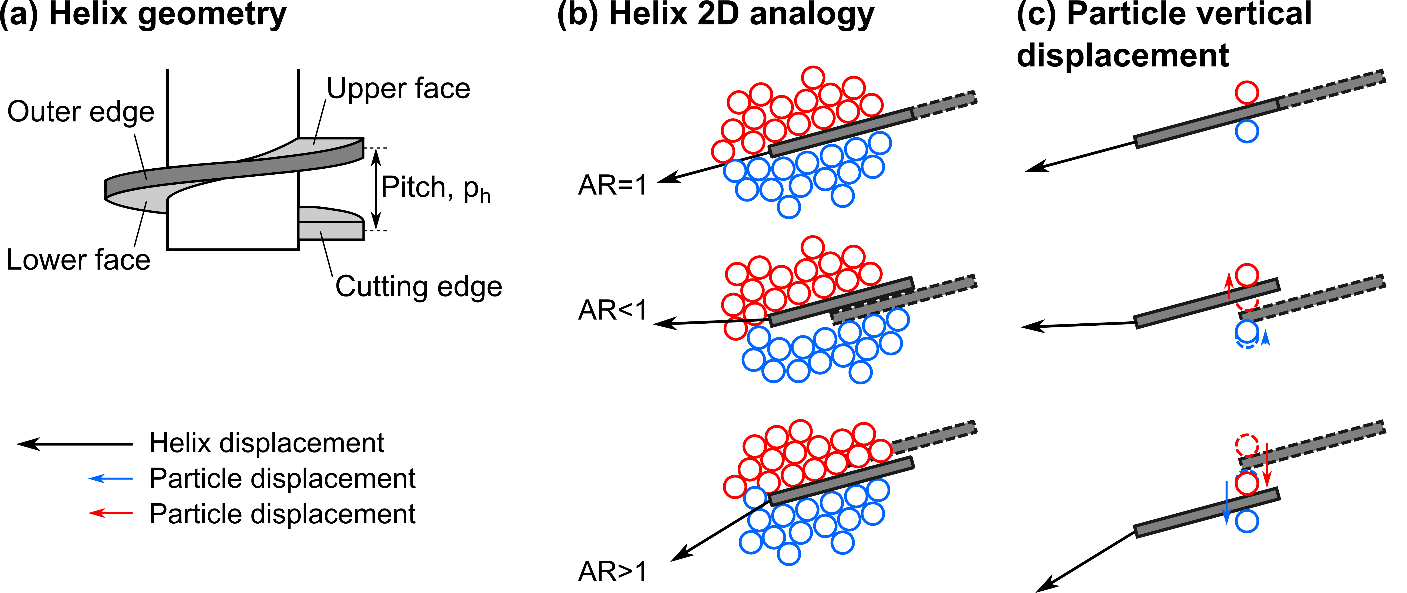 Figure  Helix geometry and 2D analogy of the installation: (a) Details of helix geometry; (b) Advancement ratio (AR) effect on the helix displacement (black arrow) and soil mass; (c) Single particle vertical displacement (coloured arrows) as a function of AR.MethodologyPFC3D 6.00.17 (Itasca Consulting Group, 2019) was used to create three soil beds of increasing particle sizes, but at the same relative density. Screw pile model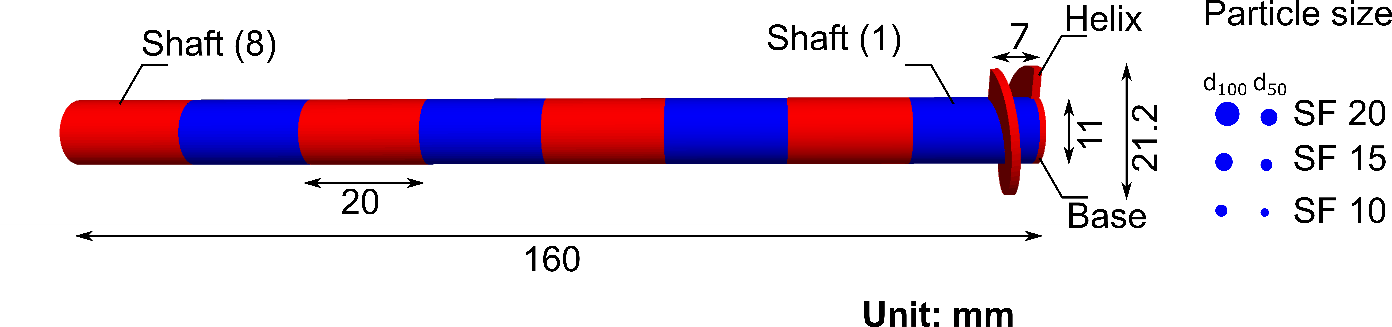 Figure  Pile model and comparison with the particle size at three scaling factors (rotated through 90° in the figure, pile dimensions in mm)The model pile is shown in Figure 2. The helix (Dh) and shaft (Ds) diameters were respectively 21.25mm and 11 mm (1.06m and 0.55m at prototype scale). The helix plate was 1.4mm (0.07m at prototype scale). The pile behaviour is rigid, and it is installed by specifying rotation and vertical displacement rates along its axis. The base is closed-ended to match centrifuge previous centrifuge modelling (Cerfontaine et al., 2021), described in section 2.6.Soil bed preparationThe DEM was used to create a virtual centrifuge environment with an enhanced gravity (model scaling factor N = 50g, with g the acceleration of gravity) to mimic the conditions of centrifuge tests used for validation (see section 2.6). Three scaling factors (SF = 10, 15, or 20) were selected to investigate the particle scale effect, while maintaining reasonable simulation times (below 3 weeks per simulation, computers specifications: Intel® Xeon® CPU E5-1650 v4 @3.60 GHz, 48GB RAM, 64-bit operating system). Each SF was applied to the particle size distribution (PSD) of the HST95 sand (properties in Table 1, after Lauder (2010) and Sharif et al., (2019)) to create a polydisperse sample. The particle-cell replication method (PCRM), proposed by Ciantia et al. (2018), was used to create the soil bed from a representative elementary volume (REV) at a target porosity of 0.38. The same porosity corresponds to a relative density Dr =52% of the HST95 sand material, as per the centrifuge tests. A homogeneous sand bed was created to match centrifuge test conditions and simplify the interpretation of results. Seven REVS were piled to create the final soil bed. The initial stress state corresponds to a coefficient of earth pressure at rest (). The gravity was enhanced to 50g to correspond to the centrifuge test conditions. The initial contact forces were scaled to correspond to this gravity field, as described in (Ciantia et al., 2018). The three samples took between half a day (SF = 20) and two days (SF = 10) to create. Table  HST95 sand physical properties, after (Lauder, 2010; Al-Defae et al., 2013).Table  Soil bed and pile dimensions at prototype scaleTable  Soil bed characteristics, CPU time necessary between few hours to one day.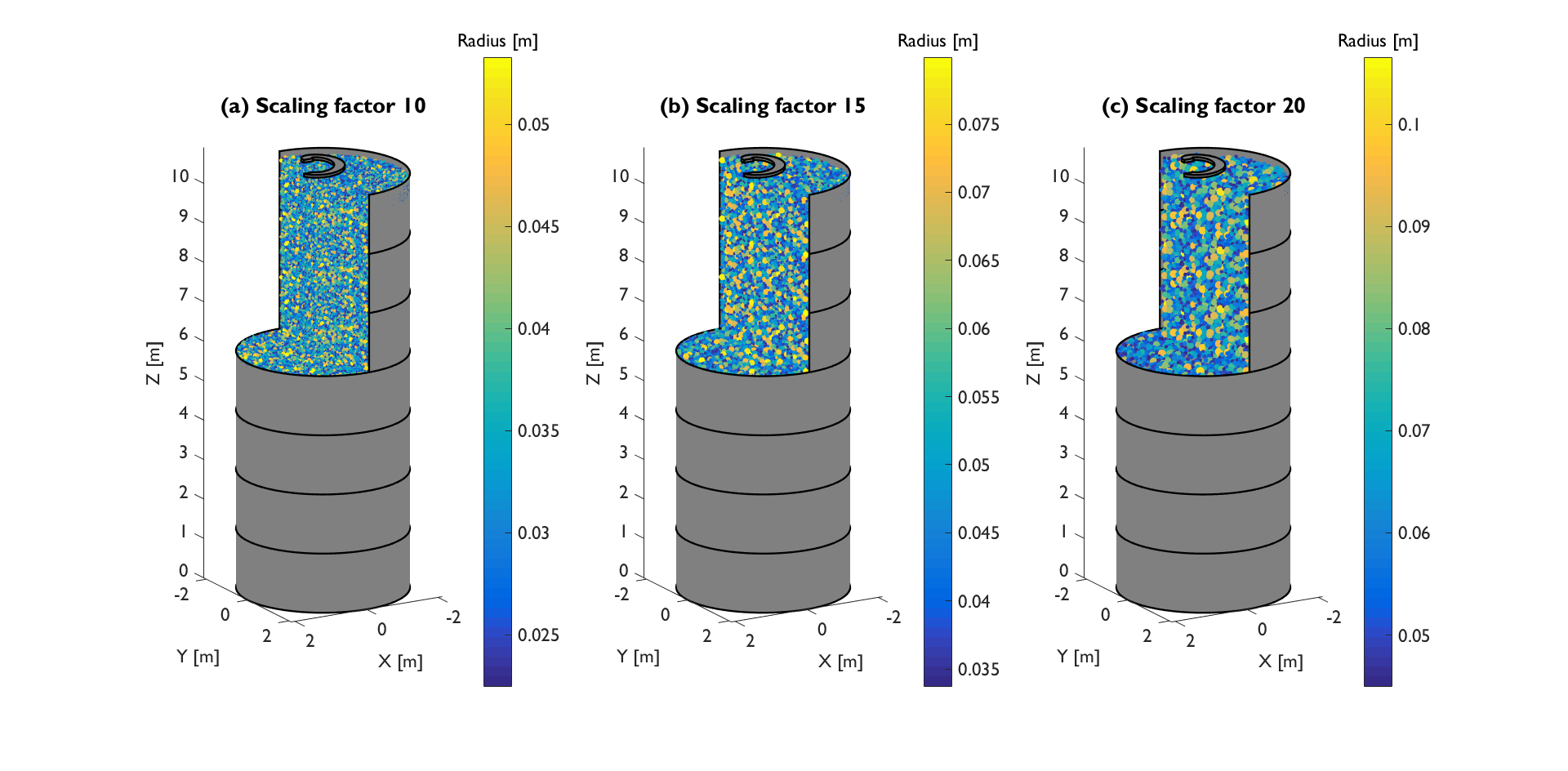 Figure  Soil beds and servo-controlled cylinders used to imposed a constant stiffness at the boundary, the helix of the pile is depicted for scale comparisonThe diameter of the soil bed (Dsb in Table 2) is smaller than the distance between the pile and boundary in the centrifuge experiment. It was chosen to reduce this dimension to reduce the number of particles and computational cost. The boundary was set up at a distance where particle radial displacement would be expected if the sand bed were semi-infinite. If a fixed displacement (infinite stiffness) wall had been used as a boundary condition, the radial stress field created by the restrained radial movement would have been greater than in reality (Khosravi et al., 2020). On the contrary, a constant pressure (zero stiffness) boundary condition would have led to the underestimation of the radial stress field because of the unrestrained movement of particles. Consequently, a constant stiffness boundary condition was imposed to reduce the potential boundary effects. Seven cylindrical rings, represented in Figure 3, were associated with radial stiffnesses increasing with depth to match experimental conditions. The radial displacement (uρ) of each cylinder is servo-controlled with respect to its current radial position () and is calculated based on elastic cavity expansion (Yu, 2000),where  is the current average radial stress acting on the cylinder,  is the far field undisturbed radial stress and  is the shear modulus of the sand. Both the far field radial stress and the sand stiffness are calculated at mid-depth of each cylindrical ring based on the parameters from Table 2.Virtual sampling boxes defined by vertical () and radial () coordinates were created to assess the sample quality. For each square box (), it is possible to calculate an average porosity and stress state based on the information carried by enclosed particles. The porosity (n) distribution is depicted for all soil beds in Figure 4a along the vertical direction. The repeated pattern is due to the stacking of the 7 REVs to create the final soil bed (PCRM). The slight porosity inhomogenity in the REV along the vertical direction is simply replicated over the sand bed depth. This inhomogeneity will be further averaged by the installation process and has only a limited effect on the results. The greatest variation of porosity from minimum to maximum value is for the largest SF (20) and is equal to 0.01 (~ 8% Dr variation for HST95). The probability distribution of porosity is depicted in Figure 4b and shows that the porosity is relatively homogeneous and slightly denser than the target porosity of the centrifuge experiments. The radial (σr) and vertical (σz) initial stress distributions are calculated similarly and show good homogeneity relatively close to the target (Figure 4c).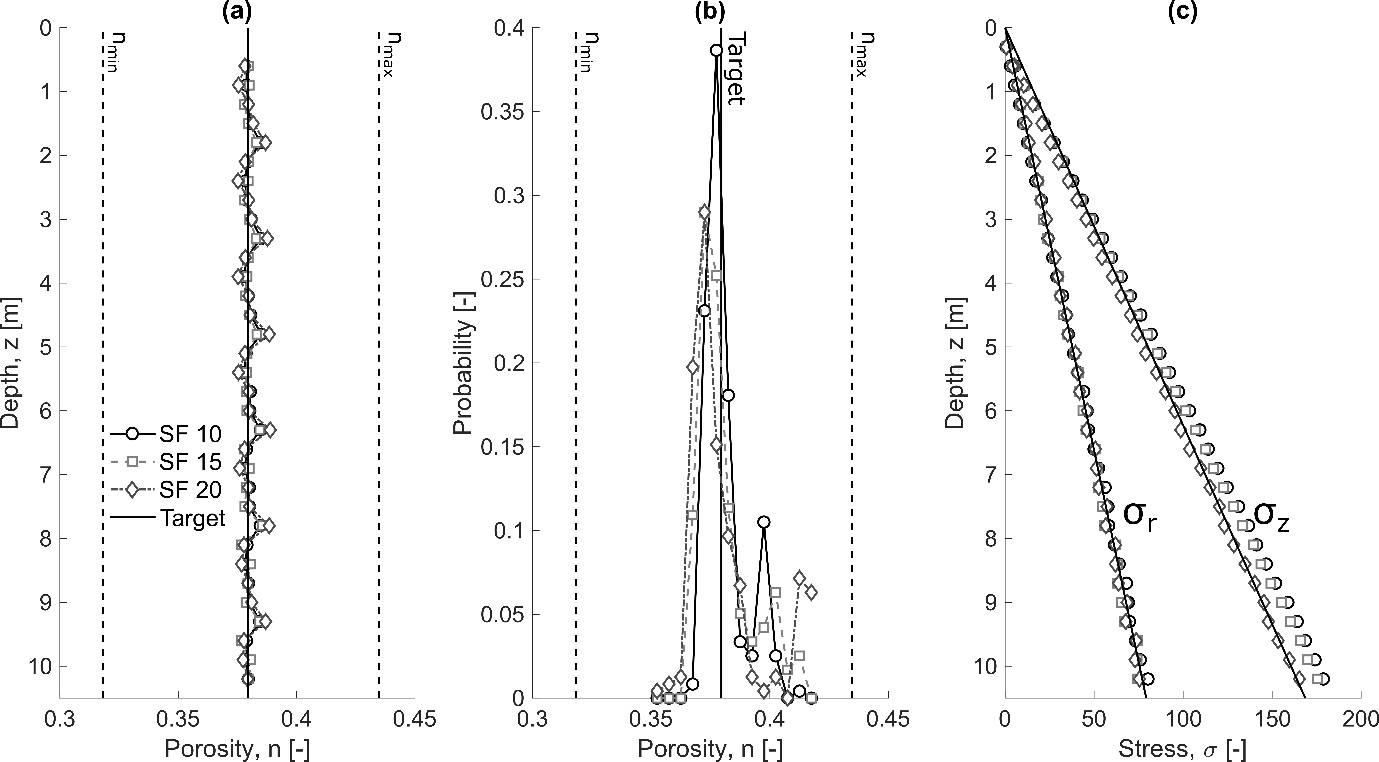 Figure  Soil bed porosity distribution and initial stress state as a function of the particle scaling factor (SF), nmin and nmax and respectively the minimum and maximum porosities of the HST95 sandNon-dimensional pile dimensions to particle size ratios are given in Table 4. The shaft (Ds) to average particle (d50) diameter ratio ranges between 3.9 and 7.8. The space available between the two edges of the helix (ph – th) is larger than the largest particle diameter (d100). The effective radius ratio (, after Schiavon et al. (2016b)), is greater than one, which ensures that there is more than one particle in contact over the width of the helix.Finally, the installation mode of the helix is likely to introduce some additional particle scale effect. The vertical displacement of the helix is equal to  per rotation. When AR <1, the helix picks up a volume of sand at each rotation. It can be assumed that particles must be small enough to enable this mechanism. The ratio of vertical displacement per rotation, to the maximum and average particle diameters is depicted in Figure 5 (AR =0.5 or 1.0) as a function of the scaling factor. Table 4 Pile dimension to particle dimension ratios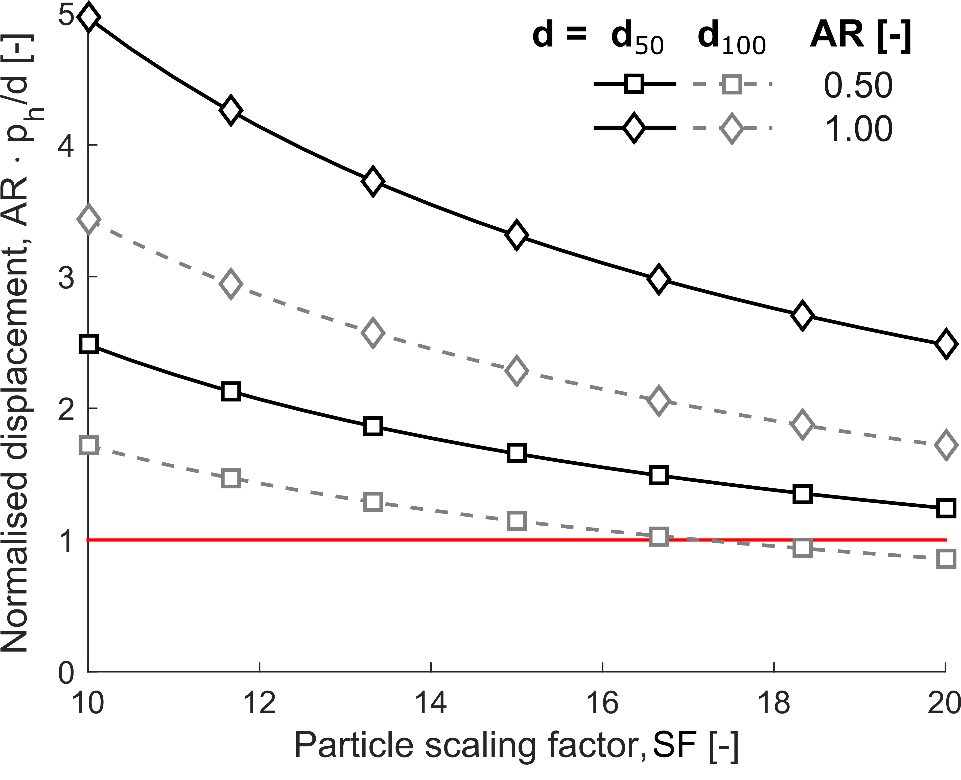 Figure  Vertical displacement per helix rotation normalised by particle diameter (average d50 or maximum d100) as a function of the particle scaling factor (SF) and advancement ratio (AR)Contact modelThe contact model used in this study is a modified Hertz-Mindlin relationship which is described in detail in the documentation of Itasca Consulting Group (2019) and O’Sullivan (2011). The normal stiffness is calculated automatically and is a function of the particle size. Therefore a single set of parameters can be used for all scaling factors and give similar results (Lommen et al., 2019). Particle rolling was inhibited to approximate the behaviour of angular sand grains with spherical particles. This technique was introduced by Ting et al., (1989) and later used to simulate boundary value problems (Arroyo et al., 2011; Sharif et al., 2020a). The contact model parameters are given in Table 5. The DEM particle parameters (G, ,  ) were separately calibrated by Sharif et al. (2019) against triaxial tests undertaken on the sand material used in the centrifuge tests. Consequently, the validation of DEM simulations does not consist in tuning of the DEM parameters. The steel-soil interface friction coefficient was determined by direct shear tests (Lauder et al., 2013) and was assumed to be identical to the particle-pile friction coefficient (). The boundary walls (cylinders in Figure 3) truncate the soil domain, therefore the particle-wall friction coefficient for these walls () is calculated based on the peak friction angle of the sand (~38.5°). The wall contact resolution was set to full (Itasca Consulting Group, 2019), with a cut-off angle equal to 20°. This ensures the contact continuity during the pile rotation for particles in contact with adjacent facets composing an approximate circular surface. Table  DEM Contact model properties, contact model parameters from (Sharif et al., 2019)Installation procedureScrew pile installation in the field is undertaken at a rotation rate ranging from 5 to 20 rotations per minute (Spagnoli et al., 2020) and can be assumed to be quasi-static. In the centrifuge tests, the rotation rate was equal to 3 rotations per minute. The DEM installation rate must be chosen as fast as possible to limit the computational cost and time of simulation, while maintaining quasi-static conditions. The inertial number () is often used as an indicator to determine whether a model behaves in a quasi-static manner. Da Cruz et al. (2005) proposed a definition of the inertial number based on the shear strain rate , the density of the particles () and the confining pressure . It is usually assumed that the inertial number must be maintained below a certain threshold (), to ensure a quasi-static behaviour. However, the value of this threshold varies as a function of the authors or problem investigated, ranging from 0.001 (Da Cruz et al., 2005; Khoubani and Evans, 2018; Ciantia et al., 2019) to 0.01 (Janda and Ooi, 2016). The different terms of Equation (3) can be easily identified for element testing modelling, such as plane shear or triaxial tests (e.g. Da Cruz et al. (2005) or Lopera Perez et al. (2016)) where the shear strain is relatively homogeneous. On the contrary, screw pile installation generates a more complicated shear strain regime due to the combination of helix and shaft rotation and penetration. In addition, the confining pressure () varies with depth and is influenced by the pile penetration itself. However, a simplified procedure is used to estimate the maximum penetration rate.The vertical velocity of straight shafted piles () and the soil shear strain rate () can be related as follows (Ciantia et al., 2019):where  is a representative dimension of the plastic deformation zone associated with the vertical pile penetration mechanism, which has the order of magnitude of 3Ds in sand (Yang, 2006). An additional helix rotation-related mechanism was proposed by Sharif et al. (2020a) based upon theoretical developments. It assumes that the rotation rate of a screw pile () and soil shear strain rate can be related as follows.where  is a representative dimension of the plastic deformation zone associated with the rotation of the helix, equal to 4Dh. However, the actual shape and dimensions of the penetration mechanism have not been investigated in detail. The pile rotation and penetration rates are dependent variables for a fixed ARTherefore by combining Equations (3-6), it is possible to derive a criterion to estimate the maximum pile penetration rate () ensuring quasi-static conditions for both vertical penetration and rotation mechanisms. The maximum penetration rate is a function of the initial confining pressure () which is depth dependent. Therefore, one means of decreasing the CPU cost of the simulation is to increase the pile penetration (and rotation) rate as the helix penetrates the ground (Sharif et al., 2020a). The inertial number that should be used to ensure quasi-static conditions is not well-defined, especially for boundary value problems and it was recently shown by Shire et al. (2020) that polydisperse materials might require slower loading rates to ensure true quasi-static conditions. A reference penetration rate () profile was calculated by using 0.01 as the maximum inertial number () and corresponds to AR = 0.5 and SF = 10 (Table 6). The maximum penetration rate profile is linear in AR, SF or  (Equation (7)). Therefore, the velocity profile corresponding to other conditions (AR, SF or ) can be calculated easily from Table 6. For instance, the penetration rate for AR = 1.0 is twice as fast while assuming a constant . Table  Pile vertical velocity as a function of depth for the reference case: SF = 10,  = 0.01, AR = 0.5The critical time step can be estimated by the following equation (Otsubo et al., 2017; Shire et al., 2020)where  is the mass of the smallest particle and  is the stiffness of the contact between two of the smallest particles. The stiffness of the contact can be calculated as followswhere G and  are the shear modulus and Poison’s ratio of the particles and  is the smallest particle radius and  is the contact overlap between two particles, which can be assumed to be equal to 2% of the particle radius. Consequently, the time step is linearly increasing with the minimum particle radius size and then with the scaling factor applied to the PSD (see Table 7).Table  Constant time step as a function of the particle scaling factor (SF)Summary of the simulationsNine DEM simulations were undertaken (Table 8), in three soil beds with different particle SF (10, 15 and 20), for a total of 63 days of simulations. The pile velocity profile is characterised by the ratio ()  between the imposed velocity and the reference velocity calculated based on Equation (7). This ratio was varied ( or ) to investigate the inertial effects on the macroscopic behaviour of the pile. The smallest SF (10) could not be tested at a penetration rate slower than the reference one (), as the simulation would have taken several months. Two advancement ratios were considered: overflighting (AR = 0.5) or pitch-matched (1.0), as centrifuge results at this ARs showed a clearly distinct behaviour. The installation between 0 and 1m depth is the slowest part of the process, as the confining stress is low, whilst it does not have significant influence on deeper behaviour. Therefore, the velocity ratio () was increased at the beginning (0-1m) of two simulations (1 and 3) which required the longest CPU time (see in Table 8).Table  Summary of the simulations undertaken. †  between 0-1m depth. # between 0-1m depth.Description of the centrifuge testsCentrifuge tests were used to validate the DEM results and are described in detail by Cerfontaine et al., (2021), whilst the procedure is described in (Davidson et al., 2020). Those tests were undertaken in medium-dense sand (average relative density 52%, porosity 0.38), prepared by dry pluviation. The dimensions of the prepared soil bed were 800x500x420mm and two installations tests were undertaken for each soil bed. A steel pile model whose geometry is identical to the one presented in section 2.1 was used. The pile models were installed at 50g, which corresponds to the DEM enhanced gravity field. Prescribed vertical and rotation rates were applied to the pile during installation while a load cell recorded the total vertical force and torque applied at the top of the pile. Three ARs of 0.25, 0.50 and 1.00 are compared with the DEM results in the following.Results and discussionThe effect of numerical parameters (particle scaling factor and penetration rate) on the macroscopic behaviour (force and torque acting on the pile) are first identified, then interpreted based on micro-mechanical observations.Macroscopic behaviourFor each simulation, vertical force and torque acting on each subpart of the model can be calculated throughout the simulation. The particle to facet contact forces acting on each pile subpart can be easily identified. Therefore, the penetration resistance can be calculated by summing all vertical components of contact forces acting on a sub-part. The torque is calculated similarly by taking the cross product of the distance to the rotation axis and the contact forces associated with a sub-part. Results are then scaled up to prototype scale (velocity 1:1, distance 1:N, force 1:N2 and torque 1:N3, with N = 50) according to centrifuge scaling laws (Garnier et al., 2007). Force and torque evolution with depth were smoothed to identify the trends with depth.Advancement ratio and particle scaling effectCentrifuge tests presented by Cerfontaine et al. (2021) showed that overflighted (AR<1) screw piles exhibited a reduction in crowd force necessary for their installation, which is consistent with previous DEM work (Sharif et al., 2020b). If the imposed AR is low enough, tension was generated in the pile. Three of those centrifuge tests (dashed lines) depict this behaviour in Figure 6a. The vertical force () acting on the pile changes from compression (AR = 1.0) to tension (AR = 0.25), with AR = 0.5 generating almost no vertical force at all. DEM simulations at two ARs (0.5 and 1.0) were undertaken for three scaling factors (SF = 10, 15 or 20) to explain this behaviour. All piles were installed at a same assumed inertial number (, see section 2.4). The DEM and centrifuge results are consistent and show a reduction in the vertical force () with a reduction of AR (Figure 6a). The pitch-matched simulations (AR = 1.0) appear unaffected by the SF, while overflighted piles (AR = 0.5) experience a greater reduction in force as SF decreases. In comparison, the torque varies more for the pitch-matched than for the overflighted piles. The relative insensitivity of the AR = 1.0 simulations to SF, compared to simulations with AR = 0.5, suggests that two distinct penetration mechanisms take place as a function of AR. The identification of the overflighting (AR = 0.5) mechanism is one of the objectives of this paper and will be detailed in section 3.2.1. The penetration rate effect will be explained based on micro-mechanical observations in section 3.2.3.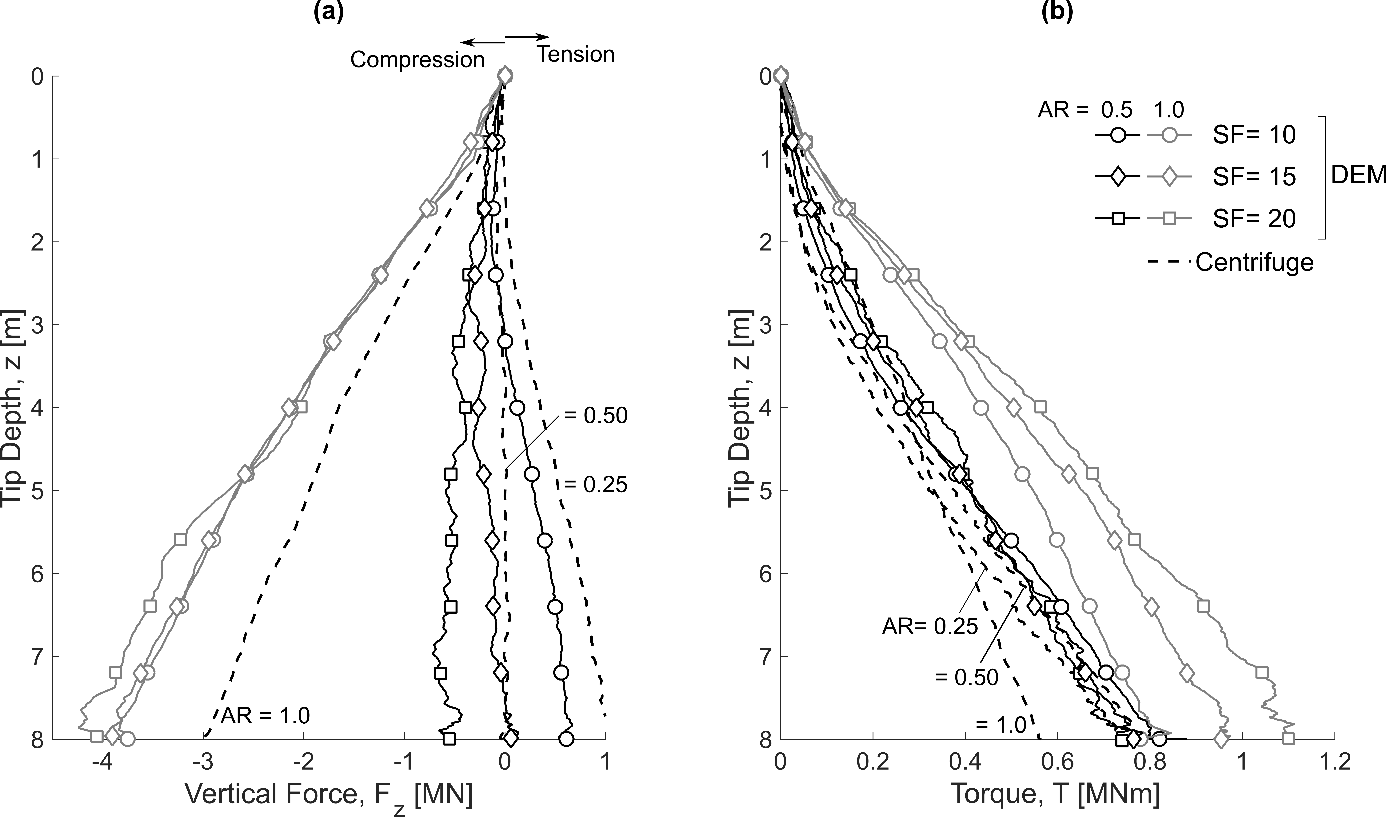 Figure  Comparison between centrifuge (AR = 0.25, 0.5 or 1.0) and DEM (AR = 0.5, AR =1.0) (a) measured vertical force and (b)  torque, at the top of the pile as a function of the particle scaling factor (SF) , The DEM enables a split of the pile base, shaft and helix penetration resistances. In all cases, the shaft penetration resistance is lower than 0.12MN and is not plotted here. Base () and helix () forces depicted in Figure 7 are relatively insensitive to SF, if AR = 1.0. On the contrary (AR = 0.5), the helix component (Figure 7a) is more in tension and the base component (Figure 7b) is less in compression, as the SF is reduced. 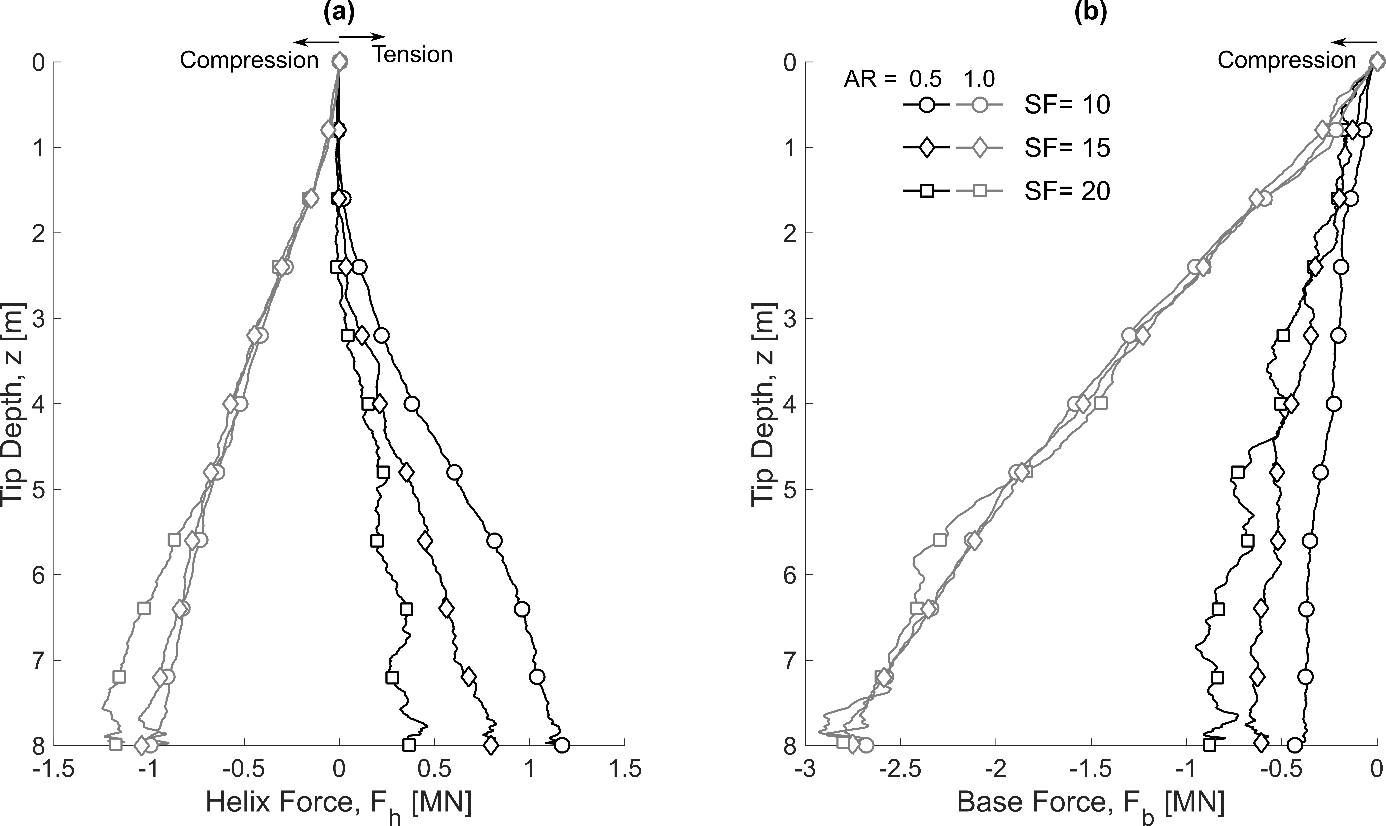 Figure  Comparison between DEM (AR = 0.5, AR =1.0) measured vertical force (a) acting on the helix and (b) on the base, as a function of the particle scaling factor (SF) , Tsuha and Aoki (2010) assumed that the helix torque () is linearly proportional to the helix vertical force (), where  is an equivalent radius characterising the helix, is the helix angle and  the interface friction angle. However, forces (Figure 7a) and torque (Figure 8) associated with the helix do not seem to verify this model. When AR = 1.0, the torque increases with SF while the force is almost the same for all SF. When AR = 0.5, it is the opposite. Therefore, the ratio of helix torque to force is clearly not a constant as stated in Equation 10. This difference will be further explained in section 3.2.4.A second difference form this model (Equation 10) is that there exist a case where the helix force tends to zero (SF = 20, AR = 0.5, Figure 7a), while the torque remains constant (SF = 20, AR = 0.5, Figure 8a). This can be explained by the fact that  is the difference of normal forces acting on both faces of the helix (upper  and lower ), while  is the sum of contributions on both faces (upper  and lower ). Therefore, if the upper and lower forces are equal in magnitude, the resultant  is equal to zero, while the torque is not. If the helix is clearly in compression () or clearly in tension (), Equation (10) is verified. Otherwise, the torque is underestimated.Figure 8a shows that the helix torque contribution of overflighted piles (both ARs, all SF) increases almost linearly with depth. The shaft contribution (Figure 8b) is more non-linear than the helix and more non-linear for AR = 0.5 than for AR = 1.0. Reducing the SF (AR = 1.0 in Figure 8a) reduces the helix torque, which is probably due to the cutting edge penetration resistance (see section 3.2.4). On the contrary, reducing the SF (AR =0.5, Figure 8b) increases the shaft torque, which is due to helix shaft interaction (see section 3.2.1). In the absence of instrumented pile models in the centrifuge, it is not possible to compare the DEM helix or shaft contribution with experimental results. However, smaller particles will give more accurate results, by enabling a more accurate description of the physical mechanisms and will also reduce the noise in the results as observed by Khosravi et al., (2020). 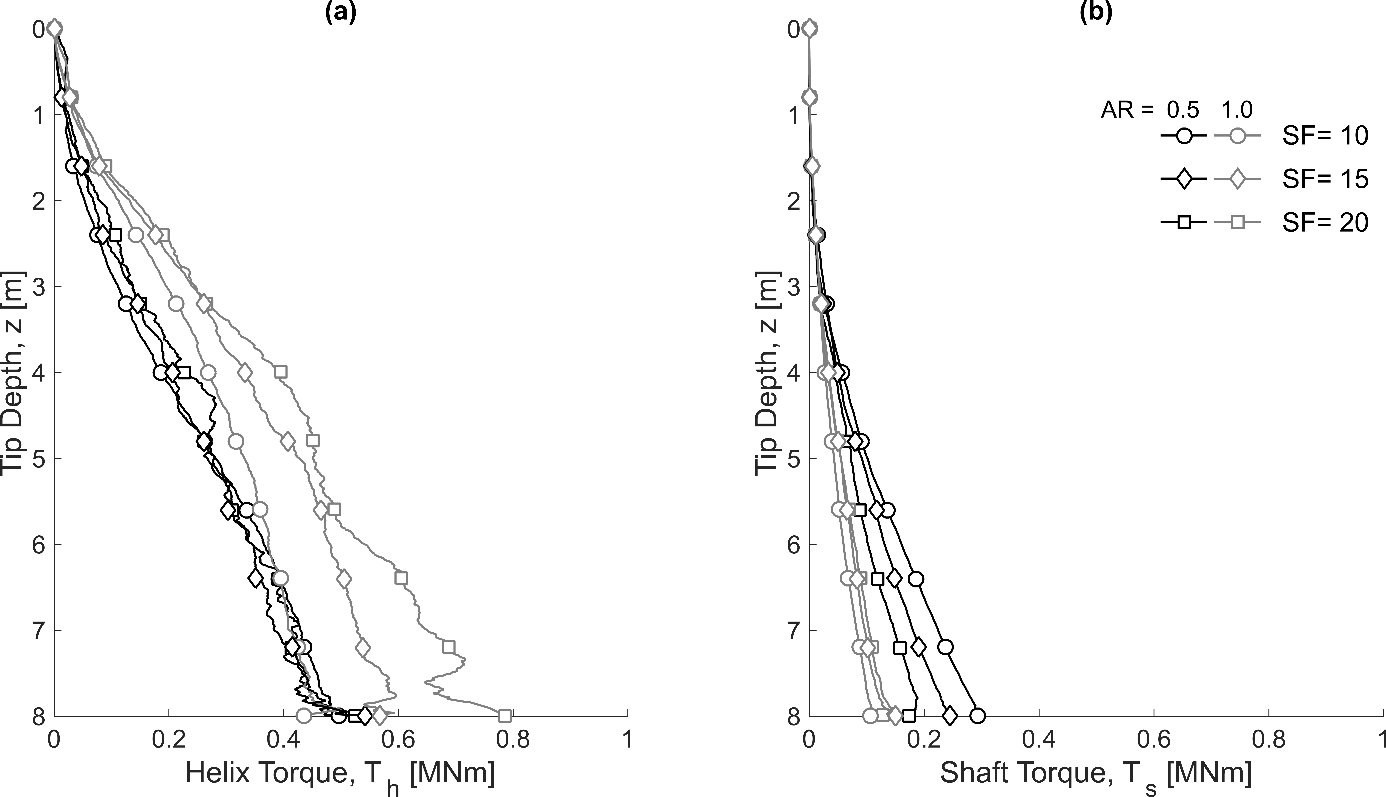 Figure  Comparison between DEM (AR = 0.5, AR =1.0) measured torque acting on the (a) helix and (b) on the shaft as a function of the particle scaling factor (SF), Penetration rateThe penetration rate () was varied to simulate the overflighting installation (AR = 0.5 only) of the pile, for two SF (10 or 20). Figure 9a shows that only one simulation (SF = 10, ) creates some tension in the pile. There is no clear effect of the penetration rate in the SF = 20 results, the maximum total force being obtained for  and the minimum for . There is less variation in the total torque result (Figure 9b).By splitting the helix and base penetration resistances, Figure 10 shows that the penetration rate affects the pile response in all cases, but those effects balance each other. Figure 10a shows that the helix generates some pull-in in almost all cases (SF = 10 and 20, ) due to the overflighting effect. The magnitude of the pull-in force increases with a reduction in penetration rate (Figure 10a, both SF). For SF = 20, there is little change from  to , but the pull-in force almost doubles from SF = 20 to 10 (). The base force seems to have a different trend as a function of the SF, it increases (SF = 20) or is reduced (SF = 10) in magnitude with a reduction in penetration rate. This opposite trend is due to the complex superposition of SF and penetration rate influences. The fastest penetration rate creates too much inertial effect, as will be further demonstrated (section 3.2.3) and is not representative of real conditions.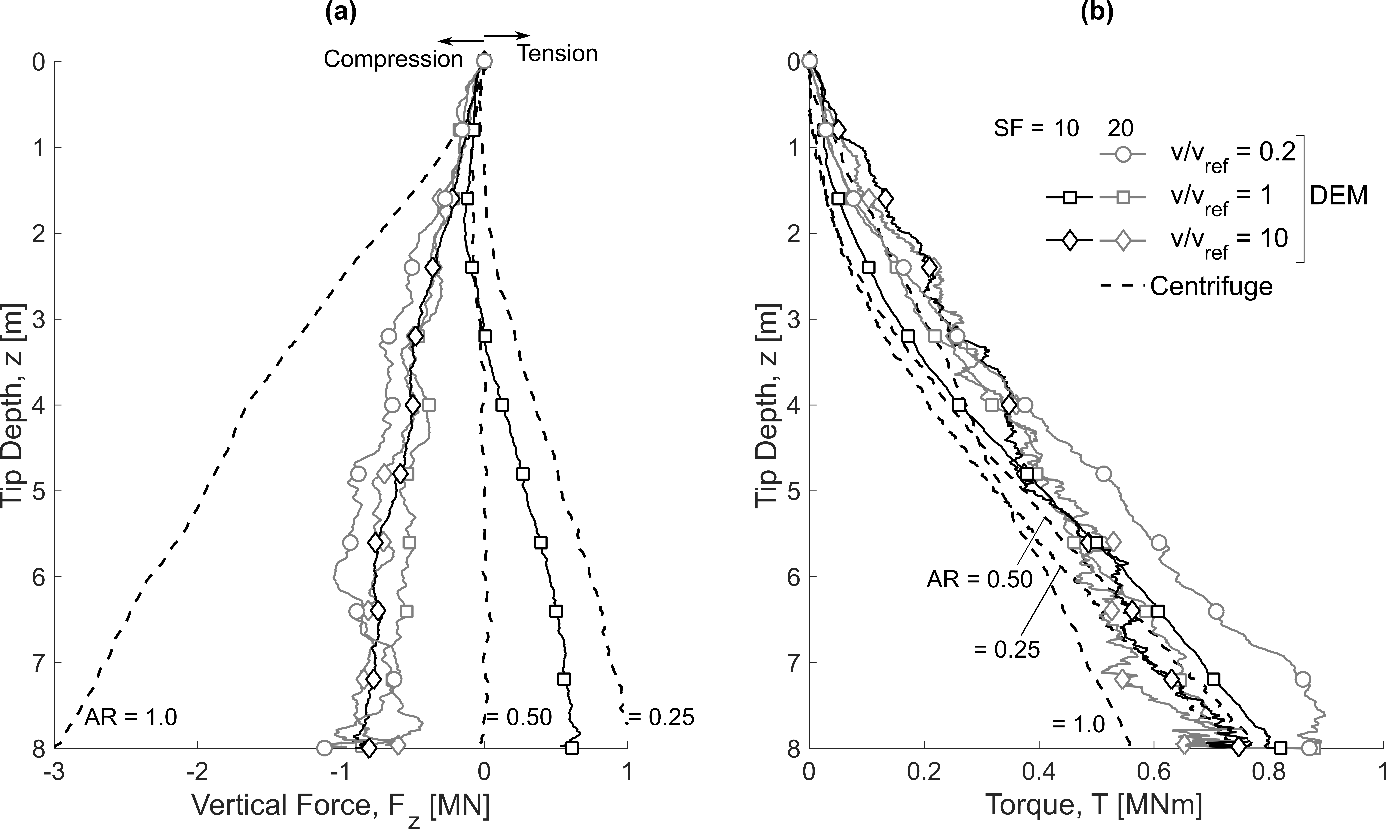 Figure  Comparison between centrifuge (AR = 0.25, 0.5 or 1.0) and DEM (AR = 0.5) (a) measured vertical force and (b) torque at the top of the pile as a function of the installation velocity () and particle scaling factor (SF). 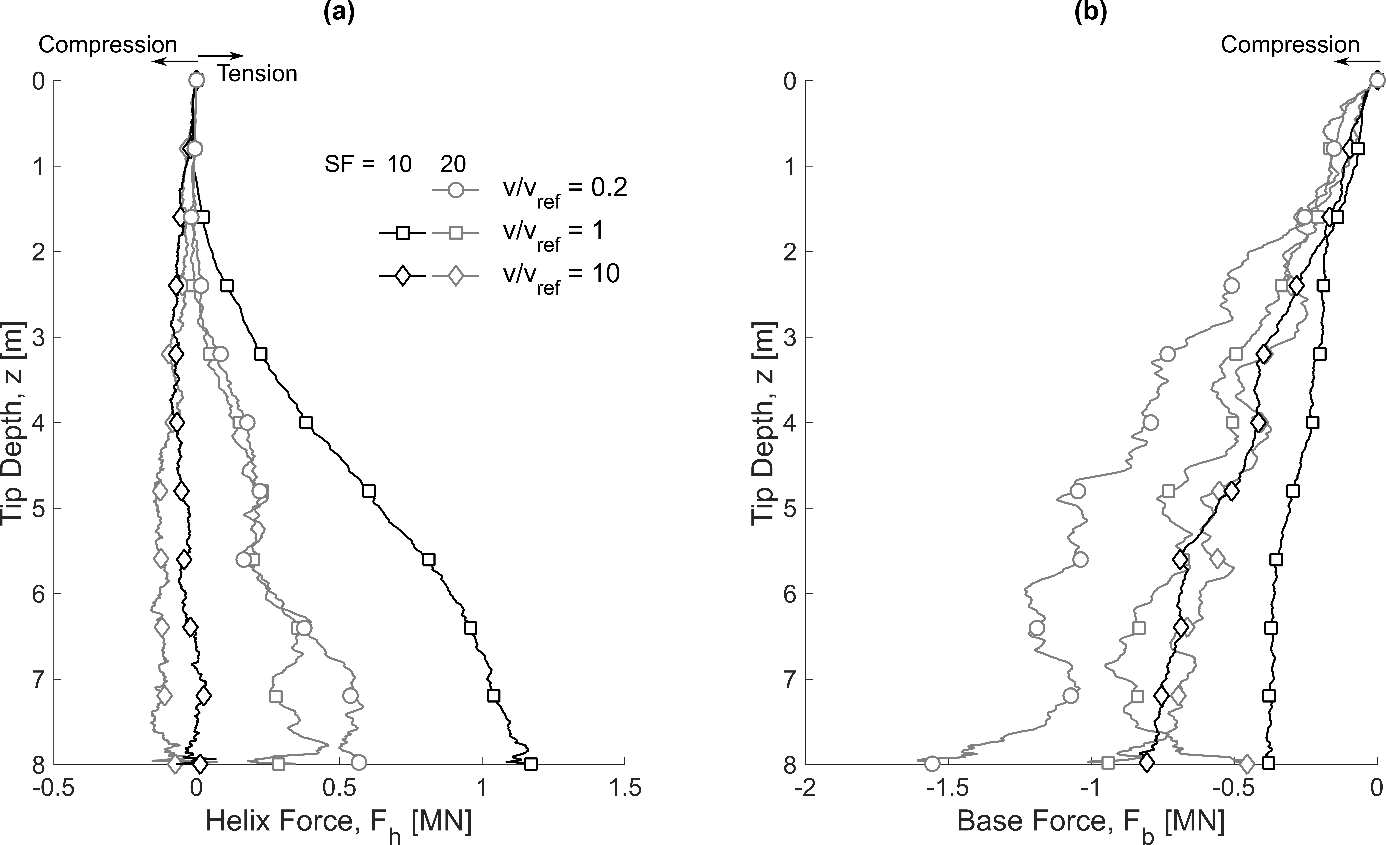 Figure  Comparison of (a) helix and (b) base vertical forces measured in DEM simulations as a function of the installation velocity () and particle scaling factor (SF)Microscopic interpretationDEM modelling is similar to a highly instrumented experiment, as contact forces between particles and their exact positions are directly available. Microscopic interpretation can be used to understand the macroscopic behaviour observed in section 3.1, and especially the overflighting mechanism (AR =0.5), and the influence of SF and penetration rate. Ultimately, microscopic information can be used to reassess hypotheses made to estimate the penetration rate (section 2.4).Overflighting (AR = 0.5) installation mechanism The simulation with the smallest SF (10) and slowest penetration rate was selected as a reference, because it is the closest to the real particle scale and installation rate conditions. To identify the installation mechanism, four snapshots of particle displacements (,  and ) and contact forces were taken. They correspond to 4 rotations of 10°, 20°, 65° and 360° from a pile initially embedded at 7m depth. The vertical displacement (), horizontal displacement () and force chains are represented in Figure 11, Figure 12 and Figure 13 respectively. In these figures, only particles/contacts above and below the helix are represented for clarity, although the sand bed extends beyond the helix dimensions.Figure 11a-b shows that a small rotation induces an upwards movement of particles in front of the helix cutting edge, whilst fewer particles move beneath the helix. After 65° rotation (Figure 11c), particles close to the helix upper face are moved upwards, whilst particles that lost contact with the helix due to its rotation experience a displacement downwards. At the end of one full rotation (Figure 11d), most particles just above the helix have been moved upwards by more than 0.05m. In addition, a zoom on the helix (not represented) shows that a gap exists between particles and the lower face of the helix. Figure 12a-b shows that a small rotation induces greater horizontal than vertical displacement, as the helix cutting edge pushes particles. This helix penetration induced displacement happens also for pitch-matched installation. Figure 12c shows that some horizontal displacement also occurs further away from the cutting edge along the helix upper face. After a full rotation (Figure 12d), most particles above the helix have been affected by some horizontal displacement, which could be in the radial and/or orthoradial direction. Figure 13a-d are all similar. Contact forces on the helix upper face are low close to the cutting edge, but increase in magnitude along the helix, to be maximum close to the upper edge. Contact forces have a great magnitude on the cutting edge, while it is low under the helix, which is consistent with the formation of a gap.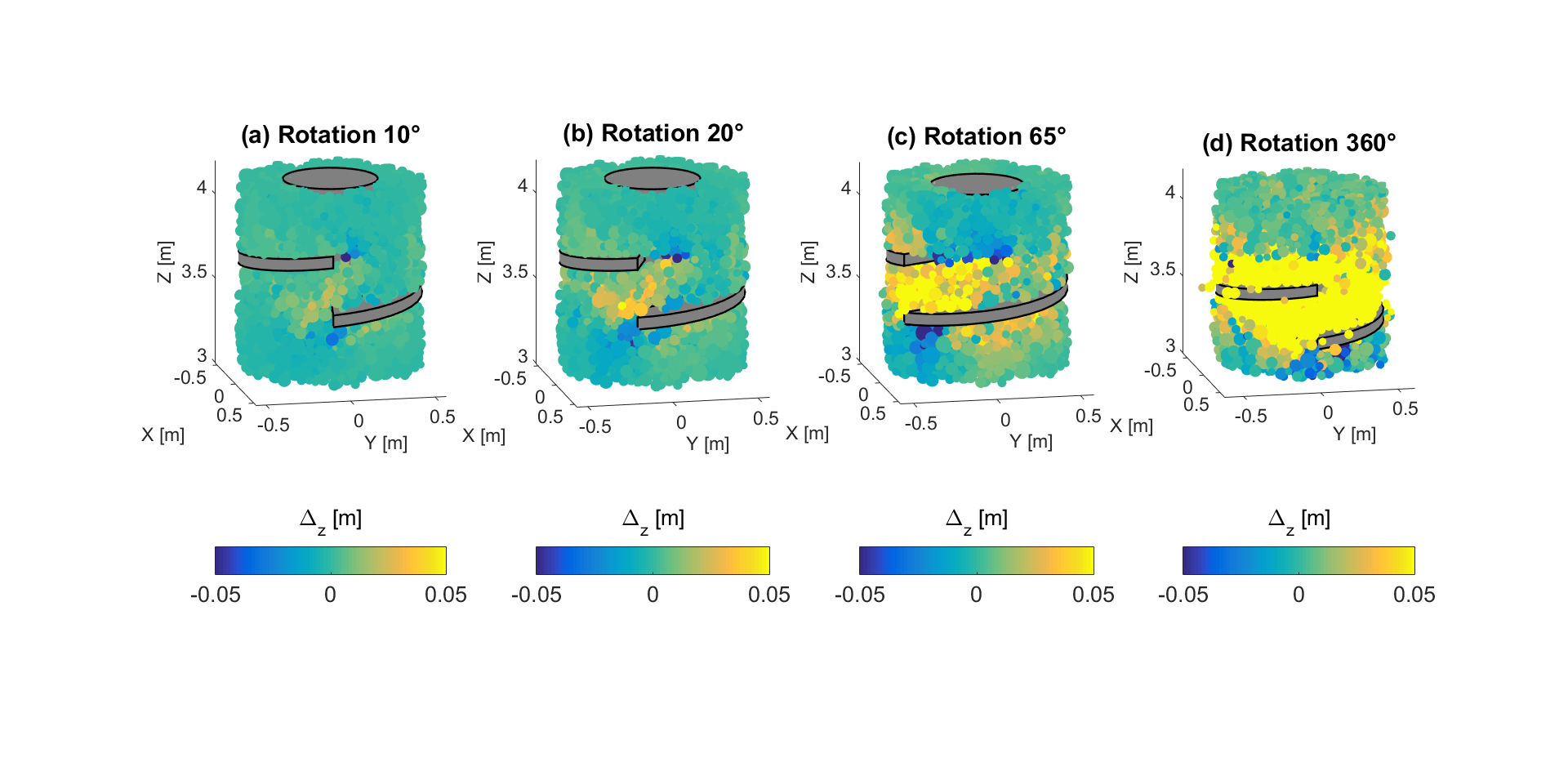 Figure  Vertical displacement of particles during a 20 degree helix rotation, starting at 7m depth, SF = 10, , AR = 0.5). Displacement is capped to [-0.05m, 0.05m].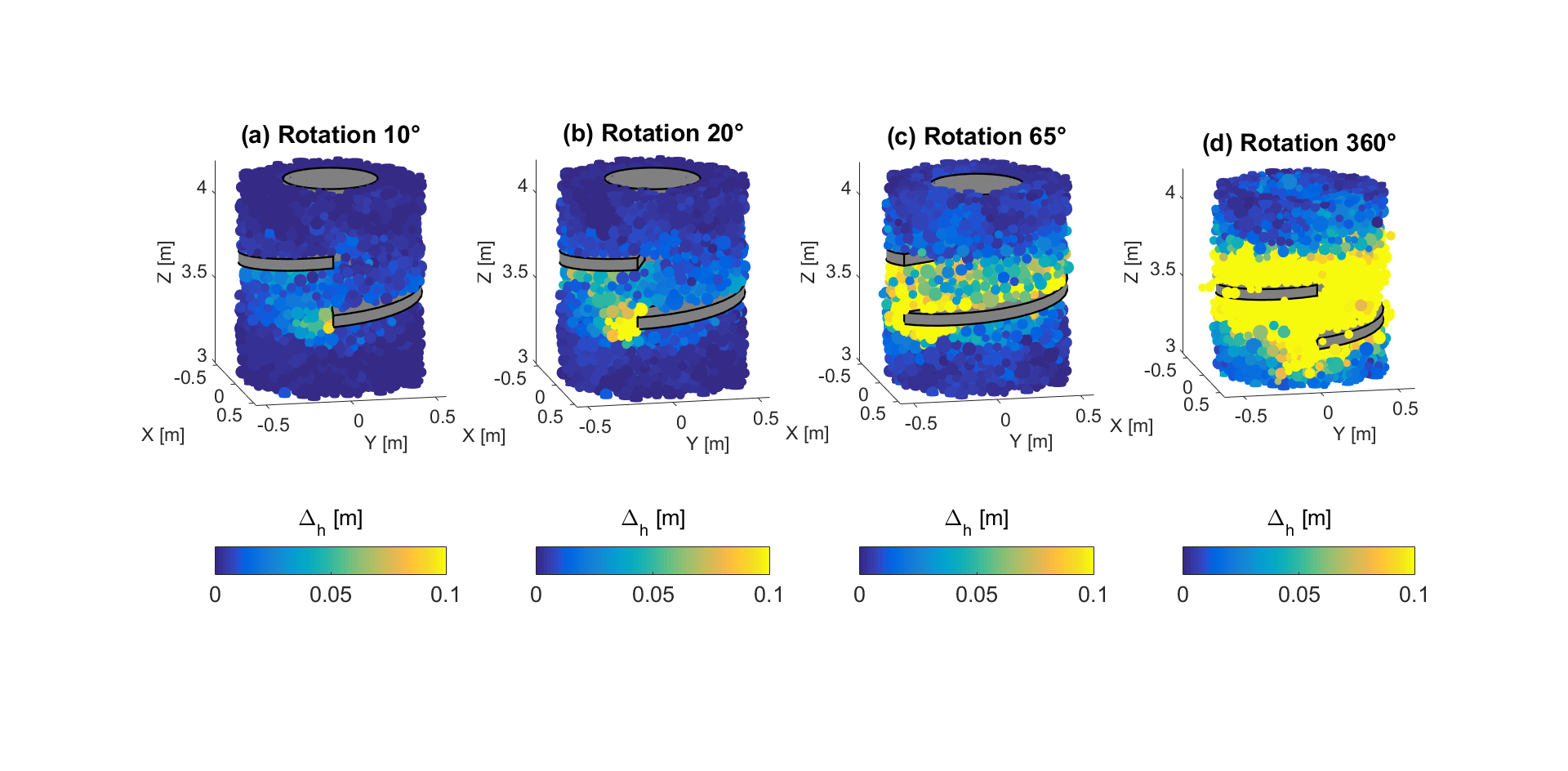 Figure  Horizontal displacement of particles during a 20 degree helix rotation, starting at 7m depth, SF = 10, , AR = 0.5). Displacement is capped to [0m, 0.1m].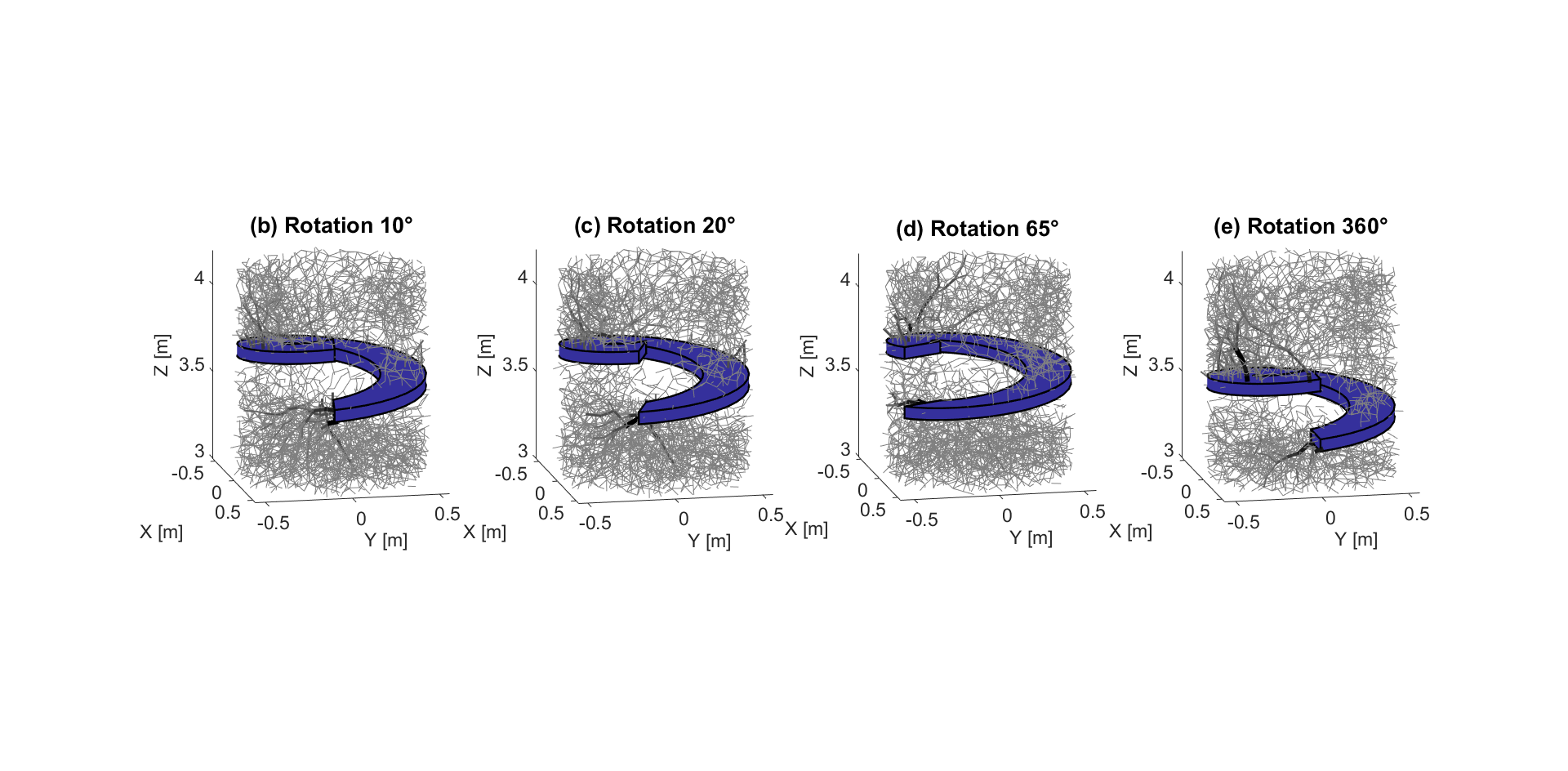 Figure  Force chains during a 20 degree helix rotation, starting at 7m depth, SF = 10, , AR =0.5)A theoretical model is presented in Figure 14 to summarise the different observations and explain the macroscopic pile behaviour. The cutting edge of the helix penetrates the soil due to its rotation and creates a passive wedge (Figure 14d). This forces particles to move above or beneath the helix. In this case, the overflighting movement seems to move more particles above the helix. Once particles have been picked up by the helix, and are in contact with its upper face, they are forced to move upwards due to the oveflighting movement (introduced in Figure 1). Theoretically, a particle initially in contact with the cutting edge that could only move vertically would be subjected to a vertical displacement () that varies with the rotation of the helix after one rotation of the helix ().However, the surrounding soil opposes the imposed vertical movement of particles and acts like a non-linear spring progressively compressed (Figure 14a), which increases the vertical stress acting on the helix (). This normal force acting downwards on the upper face of the helix creates the pull-in force acting on the pile. As a corollary effect, the radial stress () acting on the shaft in the vicinity of the helix will be increased by the squeezing of particles (Figure 14c), which will increase the torque resistance. Finally, particles that were close to the helix upper edge tend to fall down (Figure 14b) after the helix has rotated.The overflighting movement of the helix has the potential to create a gap under the helix (Figure 14a), simply because the helix moves more laterally than vertically. The existence of this gap depends on the degree of overflighting, but also on the particles displaced laterally by the pile base penetration (Figure 14e). The base penetration resistance depends on the interaction between the pile base failure mechanism and the helix (Figure 14e), and could be idealised by a classical bearing capacity equation in cohesionless soilswhere q is the surcharge term,  is the soil unit weight, and  and  are bearing factors. If the pile is overflighted, with the AR lower than a critical value, there is a gap or a very low stress distribution under the helix. In this case, the surcharge term () tends to zero. Otherwise, particles displaced by the helix tend to close this gap and the helix is under compression. In this case, the surcharge term tends to ‘confine’ the base failure mechanism and to increase the penetration resistance. This is what happens for the pitch-matched installation (AR = 1.0) with both base and helix in compression. In this case, the penetration mechanism also changes to some more classical flow around (the helix) mechanism similar to pile jacking installation (White and Bolton, 2004). 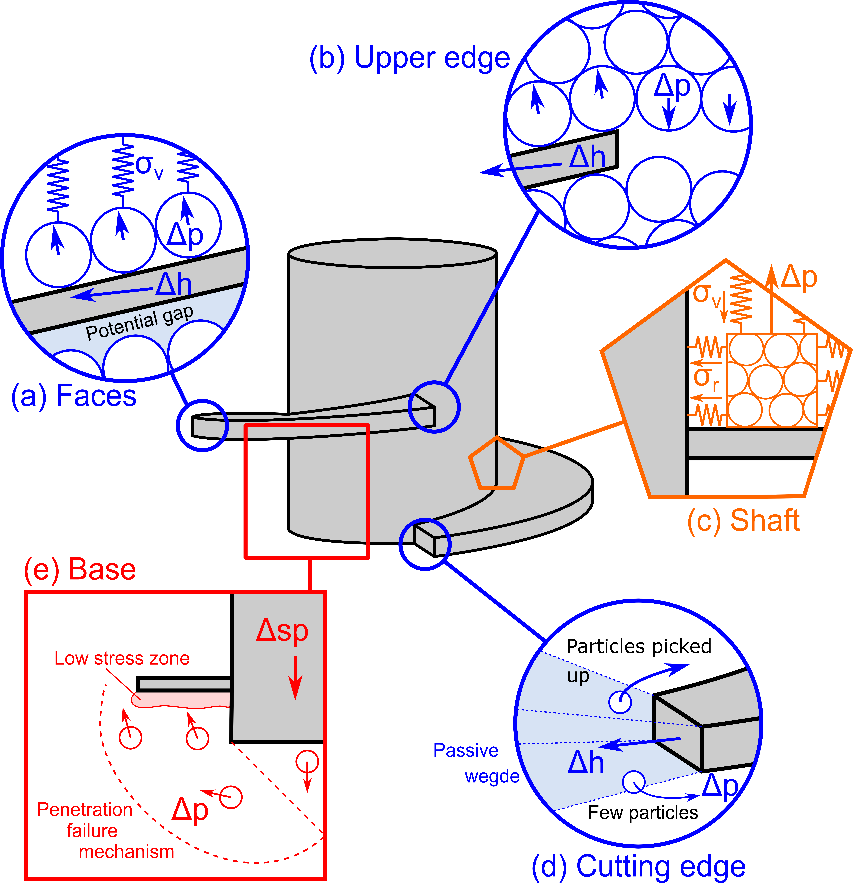 Figure  Summary of the overflighting mechanisms created by the helix penetration, Δh is helix displacement, Δp is particle displacement and Δsp is the screw pile displacementEstimation of strain rateVelocity and shear strain rate profiles are calculated in this section to give further insight into the failure mechanism (AR = 0.5) and to evaluate the hypotheses made in section 2.4. A snapshot of particle velocities was taken when the pile reached 8m embedment (SF = 10, ). Particle velocity was averaged by using measuring boxes. Twelve angular sectors (30° opening) were defined, starting from the cutting edge, as shown in Figure 15d. Each sector is located above the helix plate. Each sector was further subdivided radially (0.15m  2d50) and the average velocity of all particles enclosed in this subdivision was calculated.Radial (positive outwards), orthoradial (positive in the direction of the helix rotation) and vertical (positive upwards) velocities are depicted in Figure 15a-c and depict some inhomogeneity along the helix. Along the lower helix part (0-150°), the orthoradial (Figure 15b) and vertical (Figure 15c) velocities are positive, indicating upwards movement of particles, pushed by the helix. Along the upper part of the helix (150°-360°), both vertical and orthoradial velocities change sign, indicating particles sliding along the helix. This is due to the progressive squeezing of particles (Figure 14e) and creates generally positive radial velocities (Figure 15a)An approximation of the shear strain rate was obtained by calculating the gradient of orthoradial and vertical velocities in the radial direction ( Figure 15e-f). For both strain rates, the maximum values generally occur close to the edge of the helix. Figure 15 shows that the orthoradial shear strain decreases rapidly with radial distance. For instance, at a distance of 1.1m (1Dh) from the pile axis, the orthoradial shear strain has dropped below 0.05s-1, while the maximum value was 1.5s-1 close to the helix. Equation (7) assumed that the plastic shear zone extended to 4Dh radially and the calculated maximum shear strain rate should be approximately 0.5s-1. Figure 15 suggests that Equation (7) should be amended to include vertical and orthoradial shear strain rates, but also a reduced plasticity zone dimensions (radius ~3Dh/4 from pile axis of rotation).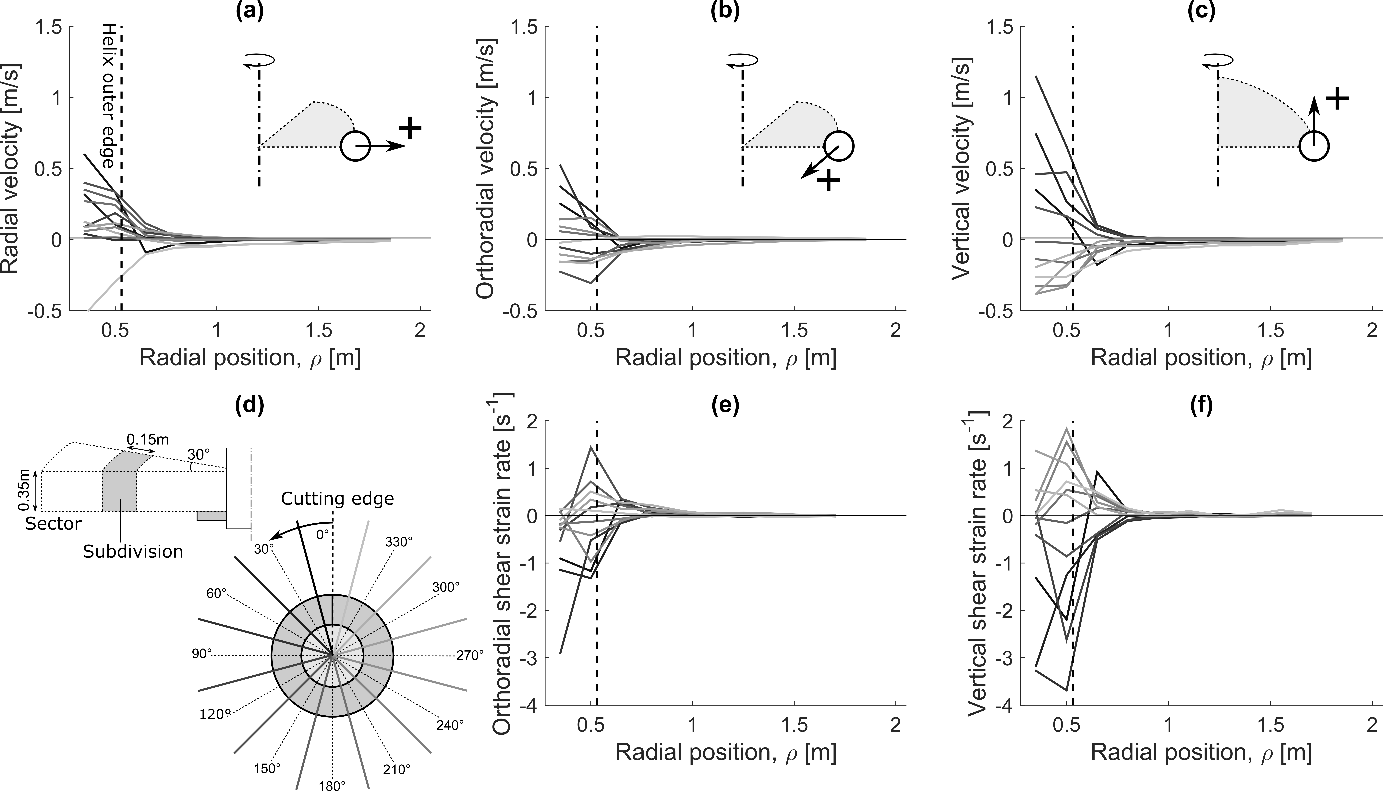 Figure  Radial (a), orthoradial (in horizontal plane)(b) and vertical (c) velocities; in the orthoradial (f) vertical shear strain; Snapshot of simulation SF = 10, , AR = 0.5 at 8m embedment depthPenetration rate effectsThe main hypothesis of the determination of the pile penetration rate (Equation (7)) and in the field is the soil quasi-static behaviour. This can be evaluated by calculating the average mechanical ratio () represents the average out of balance forces in the sand bed, namely normalised inertial forces, which could be compared to the inertial numbers ( or ) which implicitly correspond to the penetration rates used in section 3.1.2. Figure 16 shows that the mechanical ratio (Figure 16a) is well correlated with the imposed velocity profile (Figure 16b).Figure 16a shows the inertial number as used in Equation (3) is a good proxy for , as they are well correlated and have the same order of magnitude. However, Equations (3-7) postulated that  would remain constant with depth because increasing confining stress should reduce inertial effects. Figure 16a shows that this is not the case and this hypothesis is not completely valid.Contrary to element test simulations, screw pile penetration generates highly non-homogeneous effects and a global value () may hide local effects. A particle mechanical ratio () is introduced and represents the relative magnitude of inertial forces with respect to the stabilising forces, at the scale of each particle. The ratio () is calculated as the norm of the resulting contact () and gravity () forces acting on a particle, divided by the sum of the norm of all forcesA value of  close to zero indicates quasi-static conditions, whilst values close to one indicate an unstable particle or a particle in free fall. This ratio can be directly compared with the inertial number at the scale of one particle, also defined as the ratio of inertial to confining forces (Shire et al., 2020). 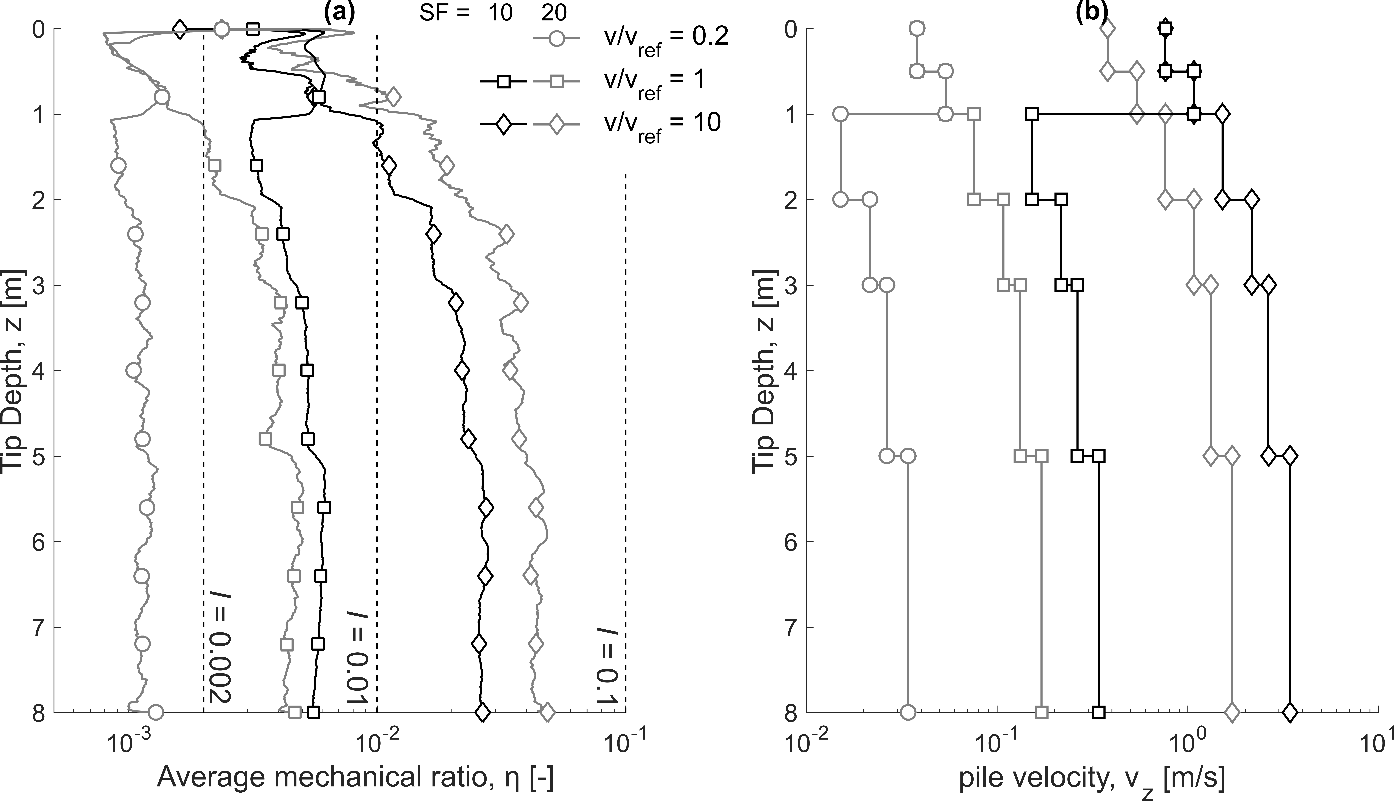 Figure  Comparison of (a) the average mechanical ratio as a function of the installation velocity and particle scaling factor; (b) imposed pile velocity with depthFigure 17 depicts the inertial ratio for each particle (), at the end of the installation (depth = 8m) for SF = 10 or 20 and three installation rates. This figure shows that inertial forces increase in proportion () as the pile penetration rate increases. In addition, they are not homogeneously distributed. High  particles are mostly located above the helix at the slowest rate (, Figure 17a), which is consistent with particles being displaced by the helix cutting edge (Figure 14d) or “falling off” the upper edge (Figure 14b). When the penetration rate increases ( ), more high  particles appear around the helix and close to the shaft, especially at shallow depth (z = 7-10m, Figure 17b and d). Unstable particles are everywhere at the faster installation rate ( , Figure 17 c and e). This non-homogeneity is not accounted for in Equation (7).Higher penetration rates are associated with reduced base penetration resistance and helix pull-in (SF = 20) in section 3.1.2. Particles with high  are less stable and less likely to contribute to force chains, hence a reduced penetration resistance and pull-in. 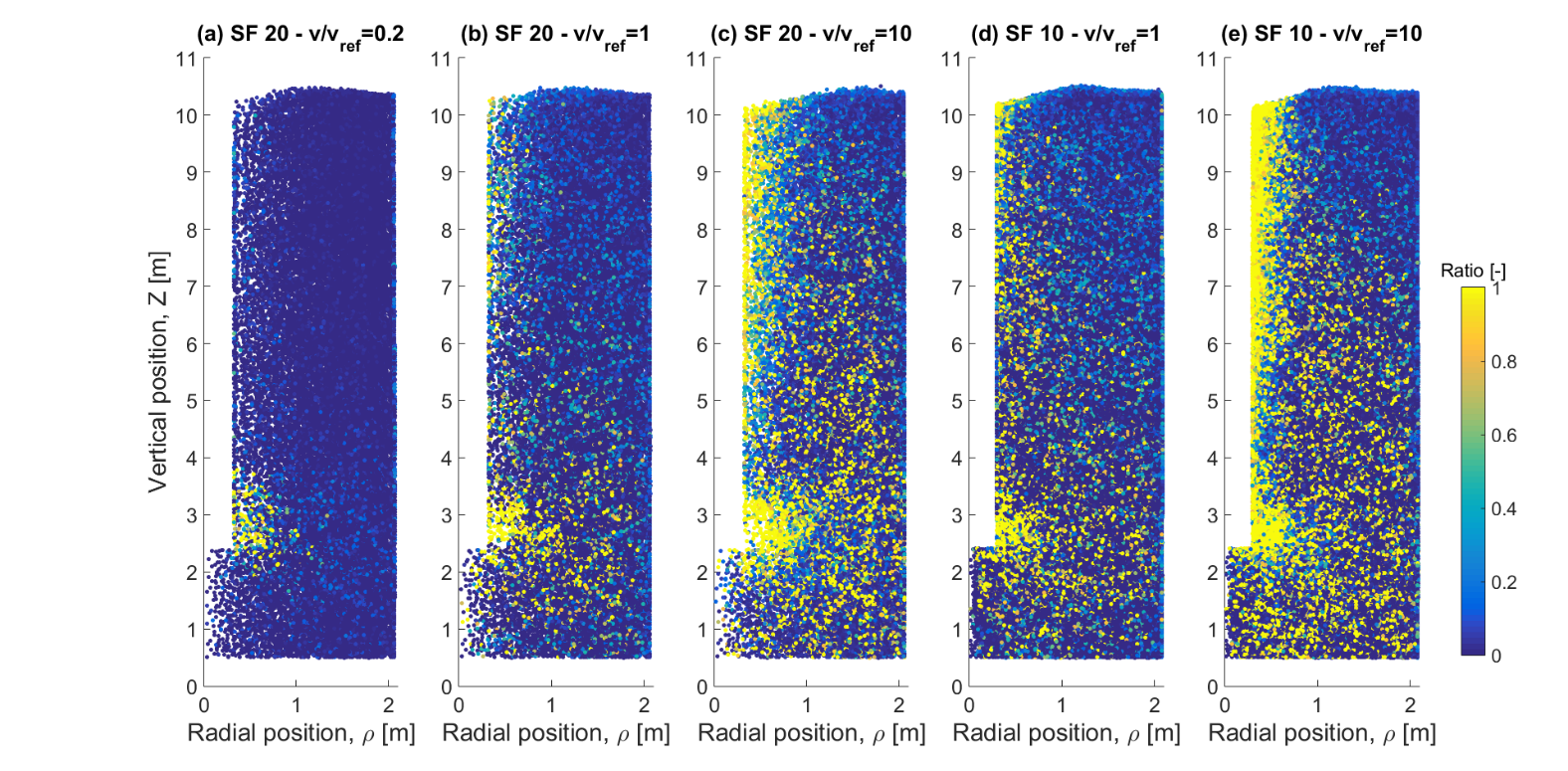 Figure  Inertial ratio of the individual particles (represented with the same radius) as a function of the installation velocity () and particle scaling factor (SF)Particle scale effectsFigure 18 depicts a zoom of particles total velocity () around the helix for the three slowest penetration rates depicted in section 3.2.3. In all cases, an empty volume (framed in Figure 18)  is created by the rotation of the helix upper edge. The faster the rotation rate, the greater this volume will be, as particles need some time to ‘fall’. The maximum particle velocity occurs just in front of the cutting edge at the lowest SF (Figure 18a) and is consistent with the helix linear velocity (). In the other two subfigures (Figure 18b-c), the highest particle velocity happens further away. It is believed that large particles impede the normal development of the passive wedge and cutting edge penetration mechanism. Consequently, larger particles (SF = 20) are pushed away in front of the cutting edge, whilst the smaller particles (SF=10) are “picked-up” more easily. This process seems to be more prone to creating dynamic effects, as particles (SF = 20) seem to ‘fly’ in front of the cutting edge. This will create a looser soil state, which is more compressible and ultimately will reduce the pull-in force created, as observed in 3.1.1. This can be observed in Figure 19, where all particle-helix contacts have been plotted in plan view. There are many more contacts acting downwards on the helix upper face (square markers) than acting upwards on the lower face (circular markers), which again explains the helix pull-in. The low number of circular markers indicates that there are almost no particle-helix contacts underneath the helix, hence potential for gapping (as per Figure 14a).The helix penetration is an inherently dynamic process and particles are forcibly moved upwards by the cutting edge. Slowing down the penetration rate gives more time for the ‘picked up’ particles to come back into contact with the helix. This is demonstrated by comparing Figure 19b and c, where the density of contacts just above the cutting edge is higher at the slowest penetration rate.As a corollary effect, it can be concluded that the overflighting mechanism will be more efficient in fine (e.g. sand) than coarse (e.g. gravel) granular soils. The cutting edge penetration mechanism will pick up fine particles more easily. In addition, there exists a low AR at which no additional particles can be picked up, because their dimensions (average particle diameter, ) becomes too large with respect to the helix vertical displacement per rotation (). In this case, particles will simply be pushed by the helix cutting edge and not be picked up. This means that no additional pull-in can be mobilised to compensate for the pile penetration resistance, which is termed ‘refusal’. Refusal can happen for a high AR in coarser material in the field, or with higher SF in DEM simulations. 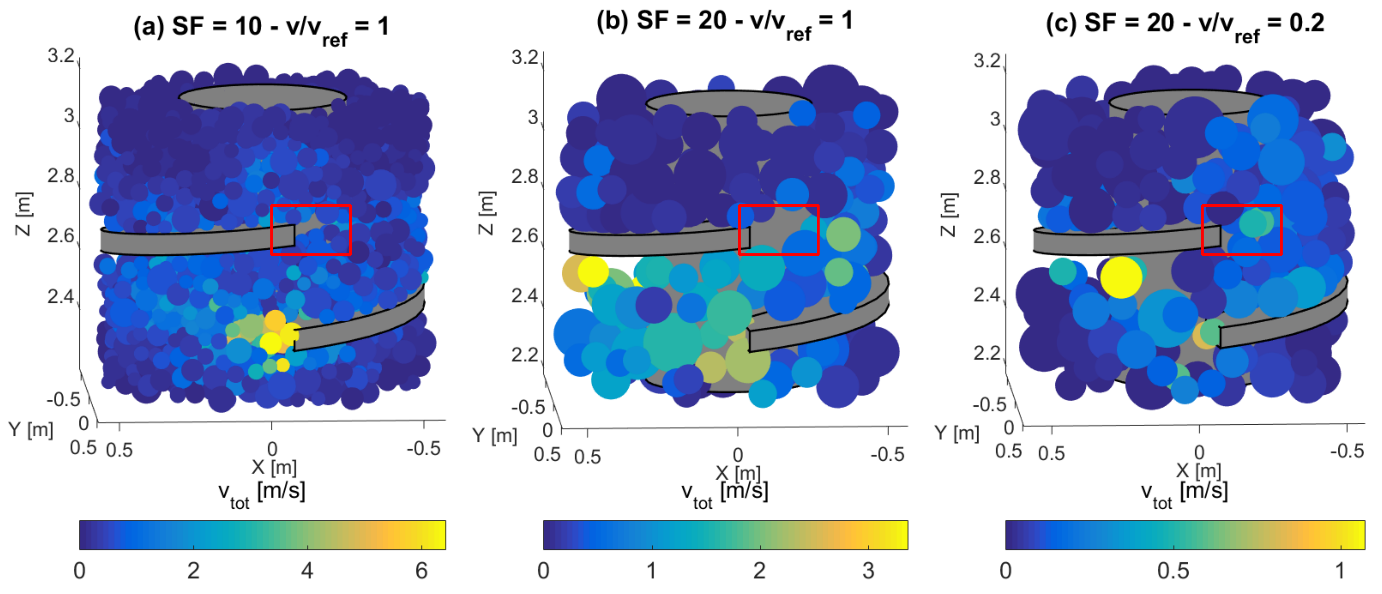 Figure  Comparison of the particle total velocity around the helix (H = 8m, AR = 0.5) for two different particle scaling factors and installation velocity . Only particles close to the helix are shown.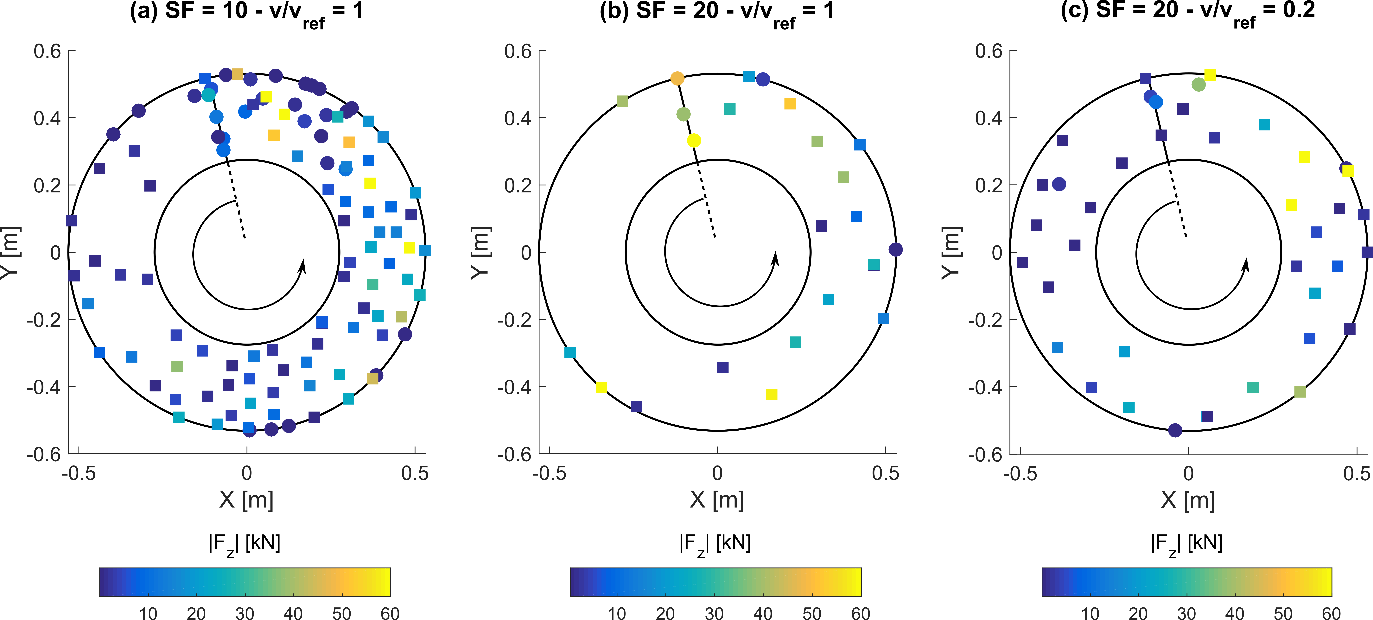 Figure  Comparison of the contact forces along the helix as a function of the particle scaling factor (SF). Square markers denote forces oriented downwards on the helix upper face, circular markers oriented upwards on the helix lower face. The colour bar is capped at 60kN. The arrow indicates the helix direction, from lower to upper edge, AR = 0.5The model of Tsuha and Aoki (2010) (Equation 10)) does not include the contribution of the cutting edge to the total torque, whilst it is included by other researchers (Davidson et al., 2020), although it is difficult to quantify its contribution experimentally. The cross product of each helix contact force () with its position vectors gives the contribution to the helix torque ().  Each combination () was plotted in Figure 20 (SF = 10, 15 or 20, 8m embedment depth), and markers were coloured as a function of the contact vertical position (0m = cutting edge lower point). Figure 20 clearly shows that there exists a linear relationship, verifying Equation (10), between some (but not all) of the forces and torques corresponding to contacts on both faces of the helix. The other datapoints belong to the helix cutting edge and exhibit greater torque contributions whose total () increases with the SF. This contribution ranges in proportion from 30% (SF = 10) to 70% (SF = 20) of the total helix torque. This explains why the measured helix force (Fh) was increasing in Figure 7 with a reduction in SF, while the helix torque (Th) remained constant. An increase in torque from the helix faces was compensated for by a reduction in the cutting edge contribution. A similar conclusion could be drawn for the pitch-matched installation. From a practical point of view, greater torque can be expected during the installation of screw piles in coarser materials e.g. gravels than in sands.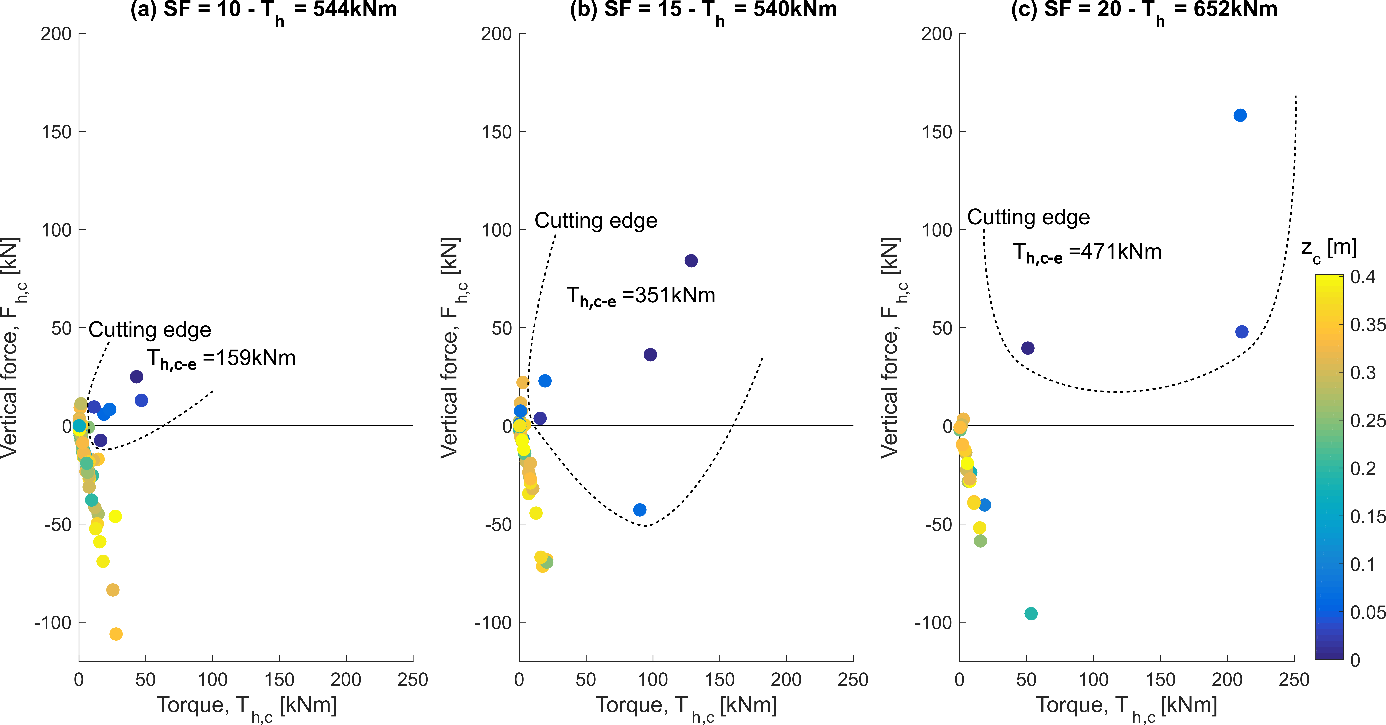 Figure  Comparison of the torque () and force () contributions of each contact force acting on the helix, as a function of the scaling factor (SF), AR = 0.5, z = 8m. The colour indicates the position of contact, between zero (cutting edge of the helix) and 0.4 (upper edge). The dotted line identifies the points belonging to the cutting edgeConclusionThis work presents DEM simulations of screw pile installation in sand. The goal of the paper was to identify the penetration mechanism associated with a low advancement ratio (AR<1) and investigate how numerical parameters, such as pile penetration rate or particle scaling factor (SF) affect the results. Three soil beds were created with an enhanced gravity identical to centrifuge tests. They were all composed of the same HST95 sand, whose particle scaling distribution was multiplied by a SF (=10, 15, 20). The boundaries of the problem were truncated and replaced by a constant stiffness servo-control, to limit the computational cost of the simulation. A screw pile model was installed at two different advancement ratios (AR = 0.5), simulating overflighted and pitch-matched (AR = 1.0) installations.Several mechanisms occur simultaneously during the installation. The DEM enables their identification, which can inform the analysis of experimental results or field tests. The cutting edge penetrates the ground and creates a passive wedge. The rotating helix picks up particles, and the rotation progressively elevates and “squeezes” the ground, which in turns generates some pull-in effect (pile in tension), observed in the DEM and centrifuge tests. The penetration of both the pile base and helix cutting edge were shown to require a greater force in coarser soil beds which is analogous with moving into coarser material e.g. gravel. All simulations exhibited a reduction in the vertical force with AR varying from 1.0 to 0.5, with smaller particles (SF = 10) enhancing the creation of pull-in along the helix and reducing the base penetration resistance. The smallest tested scaling factor (SF = 10) led to the most satisfactory approximate of the centrifuge overflighted tests (AR = 0.5). Scaling of the particles must be assessed with respect to the most relevant mechanisms: the helix cutting edge penetration and reduced displacement of the helix per rotation. This study also demonstrated that screw anchors can be installed in coarser materials, such as gravel, although at the cost of greater crowd force or torque during installation. The pile penetration rate (linearly proportional to the inertial number) was varied (from 0.002 to 0.1) and inertial effects were locally identified close to the helix even at the slowest penetration rate. An inertial number equal to 0.01 was also shown to be an upper limit to reproduce the correct installation mechanism. It is advised to reduce this value if the simulation time remains acceptable, although the influence on the final results was shown to be smaller than the SF effect. The a priori assessment of the inertial effects should be improved by taking local effects, such as cutting edge penetration mechanism or shearing in multiple directions, into account.Further work is necessary to investigate whether the combination of smaller particle and slower penetration rate could improve the DEM prediction. However, the number of particles and smaller time step that would be necessary make this simulation cumbersome. New experiments can also be undertaken to assess the pile installation rate/scaling effects or monitor more closely the split between helix/shaft/base penetration resistances.  Notation listReferencesAl-Defae, A. H., Caucis, K. and Knappett, J. A. A. (2013) Aftershocks and the whole-life seismic performance of granular slopes, Géotechnique, 63(14), pp. 1230–1244. doi: 10.1680/geot.12.P.149.Arroyo, M., Butlanska, J., Gens, A., Calvetti, F. and Jamiolkowski, M. (2011) Cone penetration tests in a virtual calibration chamber, Geotechnique, 61(6), pp. 525–531. doi: 10.1680/geot.9.P.067.Badakhshan, E., Noorzad, A., Bouazza, A., Zameni, S. and King, L. (2020) A 3D-DEM investigation of the mechanism of arching within geosynthetic-reinforced piled embankment, International Journal of Solids and Structures. Elsevier Ltd, 187, pp. 58–74. doi: 10.1016/j.ijsolstr.2019.03.035.Bradshaw, A. S., Zuelke, R., Hildebrandt, L., Robertson, T. and Mandujano, R. (2018) Physical modelling of a helical pile installed in sand under constant crowd, in Davidson, C., Knappett, J. A., Brown, M. J., Brennan, A. J., Augarde, C., Coombs, W., Wang, L., Richards, D., White, D., and Blake, A. (eds) Proceedings of the 1st International Symposium on Screw Piles for Energy Applications (ISSPEA). Dundee, UK, pp. 109–115. doi: https://doi.org/10.20933/100001123.BS8004:2015 (2015) Code of practice for foundations. BSI Standards Limited.Byrne, B. W. and Houlsby, G. T. (2015) Helical piles: An innovative foundation design option for offshore wind turbines, Philosophical Transactions of the Royal Society A: Mathematical, Physical and Engineering Sciences, 373(2035), pp. 1–11. doi: 10.1098/rsta.2014.0081.Cerfontaine, B., Brown, M. J., Knappett, J. A., Davidson, C., Sharif, Y. U., Huisman, M., Ottolini, M. and Ball, J. D. (2021) Control of screw pile installation to optimise performance for offshore energy applications, (submitted for consideration in) Géotechnique.Cerfontaine, B., Knappett, J., Brown, M. J., Davidson, C., Al-Baghdadi, T., Brennan, A., Augarde, C., Coombs, W., Wang, L., Blake, A., Richards, D. and Ball, J. (2020) A Finite Element approach for determining the full load-displacement relationship of axially-loaded screw anchors, incorporating installation effects, Canadian Geotechnical Journal. doi: https://doi.org/10.1139/cgj-2019-0548.Chen, Y., Deng, A., Wang, A. and Sun, H. (2018) Performance of screw–shaft pile in sand: Model test and DEM simulation, Computers and Geotechnics. Elsevier, 104(August), pp. 118–130. doi: 10.1016/j.compgeo.2018.08.013.Choi, Y., Kim, D.-C., Kim, S.-S., Nam, M. S. and Kim, T.-H. (2013) Implementation of Noise-Free and Vibration-Free PHC Screw Piles on the Basis of Full-Scale Tests, Journal of Construction Engineering and Management, 139(8), pp. 960–967. doi: 10.1061/(asce)co.1943-7862.0000667.Ciantia, M. O., Arroyo, M., Butlanska, J. and Gens, A. (2016) DEM modelling of cone penetration tests in a double-porosity crushable granular material, Computers and Geotechnics. Elsevier Ltd, 73, pp. 109–127. doi: 10.1016/j.compgeo.2015.12.001.Ciantia, M. O., Boschi, K., Shire, T. and Emam, S. (2018) Numerical techniques for fast generation of large discrete-element models, Proceedings of the Institution of Civil Engineers - Engineering and Computational Mechanics, 171(4), pp. 147–161. doi: 10.1680/jencm.18.00025.Ciantia, M. O., O’Sullivan, C. and Jardine, R. J. (2019) Pile penetration in crushable soils : Insights from micromechanical modelling, in Proceedings of the XVII ECSMGE-2019. Reykjavik, Iceland, Iceland, pp. 298–317. doi: 10.32075/17ECSMGE-2019-1111.Coetzee, C. J. (2019) Particle upscaling: Calibration and validation of the discrete element method, Powder Technology. Elsevier B.V., 344, pp. 487–503. doi: 10.1016/j.powtec.2018.12.022.Da Cruz, F., Emam, S., Prochnow, M., Roux, J. N. and Chevoir, F. (2005) Rheophysics of dense granular materials: Discrete simulation of plane shear flows, Physical Review E - Statistical, Nonlinear, and Soft Matter Physics, 72(2), pp. 1–17. doi: 10.1103/PhysRevE.72.021309.Davidson, C., Brown, M. J. M. J., Cerfontaine, B., Al-Baghdadi, T., Knappett, J., Brennan, A., Augarde, C., Coombs, W., Wang, L., Blake, A., Richards, D. and Ball, J. D. (2020) Physical modelling to demonstrate the feasibility of screw piles for offshore jacket-supported wind energy structures, Géotechnique, pp. 1–19. doi: 10.1680/jgeot.18.p.311.Dong, Y., Fatahi, B., Khabbaz, H. and Kamruzzaman, A. H. M. (2018) Investigating Effects of Particle Scaling for Cavity Expansion Simulation Using Discrete Element Method, Proceedings of GeoShanghai 2018 International Conference: Fundamentals of Soil Behaviours, pp. 938–946. doi: 10.1007/978-981-13-0125-4_104.Garnier, J., Gaudin, C., Springman, S. M., Culligan, P. J., Goodings, D., Konig, D., Kutter, B., Phillips, R., Randolph, M. F., Thorel, A., Garnier, J., Gaudin, C., Springman, S. M., Culligan, P. J., Goodings, D. et al. (2007) Catalogue of scaling laws and similitude questions in geotechnical centrifuge modelling, International Journal of Physical Modelling in Geotechnics, 7(3), pp. 01–23. doi: 10.1680/ijpmg.2007.070301.Giampa, J. R., Bradshaw, A. S. and Schneider, J. A. (2017) Influence of Dilation Angle on Drained Shallow Circular Anchor Uplift Capacity, International Journal of Geomechanics, 17(2), p. 4016056. doi: 10.1061/(ASCE)GM.1943-5622.0000725.Hao, D., Wang, D., O’Loughlin, C. D., Gaudin, C., O’Loughlin, C. D. C. D. and Gaudin, C. (2019) Tensile monotonic capacity of helical anchors in sand: interaction between helices, Canadian Geotechnical Journal, 56(January 2019), pp. 1534–1543. doi: 10.1139/cgj-2018-0202.Harnish, J. and El Naggar, H. M. (2017) Large Diameter Helical Pile Capacity - Torque Correlations, Canadian Geotechnical Journal, 986(February), pp. 1–51. doi: https://doi.org/10.1139/cgj-2016-0156.Itasca Consulting Group (2019) PFC3D 6.17.Janda, A. and Ooi, J. Y. (2016) DEM modeling of cone penetration and unconfined compression in cohesive solids, Powder Technology. Elsevier B.V., 293, pp. 60–68. doi: 10.1016/j.powtec.2015.05.034.Khosravi, A., Martinez, A. and DeJong, J. (2020) DEM simulations of CPT measurements and soil classification, Canadian Geotechnical Journal, 57(9). doi: https://doi.org/10.1139/cgj-2019-0512.Khoubani, A. and Evans, T. M. (2018) An efficient flexible membrane boundary condition for DEM simulation of axisymmetric element tests, International Journal for Numerical and Analytical Methods in Geomechanics, 42(4), pp. 694–715. doi: 10.1002/nag.2762.Komatsu, A. (2007) Development on battered pile with screw pile method (NS-ECO pile), in Kikuchi, Y., Otani, J., Kimura, M., and Morikawa, Y. (eds) Proceedings of the International Workshop on recent advances of deep foundations (IWDPF07). Yokosuka, Japan.Lauder, K. (2010) The performance of pipeline ploughs. University of Dundee, UK.Lauder, K. D., Brown, M. J., Bransby, M. F. and Boyes, S. (2013) The influence of incorporating a forecutter on the performance of offshore pipeline ploughs, Applied Ocean Research. Elsevier Ltd, 39, pp. 121–130. doi: 10.1016/j.apor.2012.11.001.Lommen, S., Mohajeri, M., Lodewijks, G. and Schott, D. (2019) DEM particle upscaling for large-scale bulk handling equipment and material interaction, Powder Technology. The Authors, 352, pp. 273–282. doi: 10.1016/j.powtec.2019.04.034.Lopera Perez, J. C., Kwok, C. Y., O’Sullivan, C., Huang, X. and Hanley, K. J. (2016) Assessing the quasi-static conditions for shearing in granular media within the critical state soil mechanics framework, Soils and Foundations. Elsevier, 56(1), pp. 152–159. doi: 10.1016/j.sandf.2016.01.013.Lutenegger, A. J. (2011) Historical Development of Iron Screw-Pile Foundations: 1836–1900, The International Journal for the History of Engineering & Technology, 81(1), pp. 108–128. doi: 10.1179/175812109x12547332391989.McDowell, G. R., Falagush, O. and Yu, H. S. (2012) A particle refinement method for simulating DEM of cone penetration testing in granular materials, Geotechnique Letters, 2(7–9), pp. 141–147. doi: 10.1680/geolett.12.00036.O’Sullivan, C. (2011) Particulate Discrete Element Modelling, Particulate Discrete Element Modelling. Spon Press. doi: 10.1201/9781482266498.Otsubo, M., O’Sullivan, C. and Shire, T. (2017) Empirical assessment of the critical time increment in explicit particulate discrete element method simulations, Computers and Geotechnics, 86, pp. 67–79. doi: 10.1016/j.compgeo.2016.12.022.Perko, H. A. (2009) Helical Piles. A practical guide to design and installation. 1st Edit. John Wiley & Sons, Inc. doi: 10.1002/9780470549063.Schiavon, J. A., Tsuha, C. H. C., Neel, A. and Thorel, L. (2016a) Physical modelling of a single-helix anchor in sand under cyclic loading, EUROFUGE 2016 3rd European conference on Physical Modelling in Geotechnics, (June), pp. 275–279.Schiavon, J. A., Tsuha, C. H. C. and Thorel, L. (2016b) Scale effect in centrifuge tests of helical anchors in sand, International Journal of Physical Modelling in Geotechnics, 16(4), pp. 185–196. doi: 10.1680/jphmg.15.00047.Sharif, Y. U., Brown, M. J., Cerfontaine, B., Davidson, C., Ciantia, M., Knappett, J., Brennan, A., Ball, J. D., Augarde, C., Coombs, W., Blake, A., Richards, D., White, D., Huisman, M. and Ottolini, M. (2020a) Effects of screw pile installation on installation requirements and in-service performance using the Discrete Element Method, Canadian Geotechnical Journal (published online). doi: 10.1139/cgj-2020-0241.Sharif, Y. U., Brown, M. J., Ciantia, M. O., Cerfontaine, B., Davidson, C., Knappett, J., Meijer, G. J. and Ball, J. (2020b) Using DEM to create a CPT based method to estimate the installation requirements of rotaty installed piles in sand, Canadian Geotechnical Journal (published online). doi: 10.1139/cgj-2020-0017.Sharif, Y. U., Brown, M. J., Ciantia, M. O., Knappett, J. A., Davidson, C., Cerfontaine, B., Robinson, S., B., C., Robinson, S. and Ball, J. (2019) Numerically modelling the installation and loading of screw piles using DEM, in Proceedings of the 1st International Symposium on Screw Piles for Energy Applications. Dundee, UK.Shi, D., Yang, Y., Deng, Y. and Xue, J. (2019) DEM modelling of screw pile penetration in loose granular assemblies considering the effect of drilling velocity ratio, Granular Matter. Springer Berlin Heidelberg, 21(3), p. 74. doi: 10.1007/s10035-019-0933-3.Shire, T., Hanley, K. J. and Stratford, K. (2020) DEM simulations of polydisperse media: efficient contact detection applied to investigate the quasi-static limit, Computational Particle Mechanics. Springer International Publishing. doi: 10.1007/s40571-020-00361-2.Spagnoli, G., Hollanda, C. De and Tsuha, C. (2020) A review on the behavior of helical piles as a potential offshore foundation system, Marine Georesources & Geotechnology. Taylor & Francis, 0(0), pp. 1–24. doi: 10.1080/1064119X.2020.1729905.Stanier, S. A., Black, J. A. and Hird, C. C. (2014) Modelling helical screw piles in soft clay and design implications, Proceedings of the Institution of Civil Engineers: Geotechnical Engineering, 167(5), pp. 447–460. doi: 10.1680/geng.13.00021.Tan, S. C., Duan, L. C., Tan, S. E. and Shi, H. (2011) Study on Critical Drilling Parameters for Auger Drilling, Advanced Materials Research, 243–249, pp. 3331–3340. doi: 10.4028/www.scientific.net/amr.243-249.3331.Tang, C. and Phoon, K.-K. (2020) Statistical evaluation of model factors in reliability calibration of high displacement helical piles under axial loading, Canadian Geotechnical Journal, 57(2), pp. 246–262. doi: https://doi.org/10.1139/cgj-2018-0754.Ting, J. M., Corkum, B. T., Kauffman, C. R. and Greco, C. (1989) Discrete numerical model for soil mechanics, Journal of Geotechnical Engineering, 115(3), pp. 379–398.Tsuha, C. H. C. and Aoki, N. (2010) Relationship between installation torque and uplift capacity of deep helical piles in sand, Canadian Geotechnical Journal, 47(1), pp. 635–647. doi: 10.1139/T09-128.Wang, L., Zhang, P., Ding, H., Tian, Y. and Qi, X. (2020) The uplift capacity of single-plate helical pile in shallow dense sand including the influence of installation, Marine Structures. Elsevier Ltd, 71. doi: 10.1016/j.marstruc.2019.102697.White, D. J. and Bolton, M. D. (2004) Displacement and strain paths during plane-strain model pile installation in sand, Geotechnique, 54(6), pp. 375–397. doi: 10.1680/geot.2004.54.6.375.Yang, J. (2006) Influence zone for end bearing of piles in sand, Journal of Geotechnical and Geoenvironmental Engineering, 132(9), pp. 591–602. doi: 10.1061/(ASCE)1090-0241(2006)132.Yu, H.-S. (2000) Cavity Expansion Methods in Geomechanics. Springer Science & Business Media. doi: 10.1017/CBO9781107415324.004.Zhang, N. and Evans, T. M. (2019) Discrete numerical simulations of torpedo anchor installation in granular soils, Computers and Geotechnics. Elsevier, 108(May 2018), pp. 40–52. doi: 10.1016/j.compgeo.2018.12.013.Zhang, Z. and Wang, Y. H. (2015) Three-dimensional DEM simulations of monotonic jacking in sand, Granular Matter. Springer Berlin Heidelberg, 17(3), pp. 359–376. doi: 10.1007/s10035-015-0562-4.()Physical properties [unit]Minimum void ratio [-]emin0.467Maximum void ratio [-]emax0.769Critical state friction angle [°]32Sand-steel friction coefficient [°]24Particle dimension [mm]D100.09Particle dimension [mm]D500.141Particle dimension [mm]D1000.213Particle density [kg/m³]2650Sand shear modulus [MPa]GsandCoefficient of earth pressure at restK00.47Representative Elementary Volume [unit]Representative Elementary Volume [unit]Representative Elementary Volume [unit]Diameter [m]DREV4.25Height [m]HREV1.5Soil bed [unit]Soil bed [unit]Soil bed [unit]Diameter [m]Dsb4.25Height [m]Hsb10.50Pile [unit]Pile [unit]Pile [unit]Helix diameter [m]Dh1.06Shaft diameter [m]Ds0.55Helix thickness [m]th0.07Helix pitch [m]ph0.35SF[-]Nparticles[-]nav[-]Duration[h] 106323050.3812h-36h151873300.3812h-36h20786570.3812h-36h(2)SF107.82.743.63155.21.822.42203.91.371.81DEM properties [unit]Particle shear modulus [Gpa]G3Particle Poison’s ratio [-]0.3Particle friction coefficient [-]0.264Exponent stiffness1.5Shear-force scaling mode [-]Ms0Damping ratio [-]0Dashpot mode [-]Md0Exponent dashpot0Pile interface friction coefficient [-]0.445Wall interface friction coefficient [-]0.8(3)()()(6)(7)Depth range [m]vz,10[m/s]0.0-0.50.0760.5-1.00.1081.0-2.00.1522.0-3.00.2163.0-5.00.2645.0-8.00.342()()SFTime step, Δtcrit [s]101520IDSF[-]v/vref[-]AR[-]Duration [h]1101†0.5434210100.5673200.2#0.534542010.591520100.51161011.025172011.04781510.517091511.089(10)()()()ARAdvancement ratiod50Average particle sized100Maximum particle sizeDhHelix diameterDrRelative densityDrevDiameter of the representative elementary volumeDsShaft diameterDsbDiameter of the soil bedFbResultant force acting on the baseFhResultant force acting on the helixFsResultant force acting on the shaftFzTotal vertical forceGsandHST95 sand shear modulusHEmbedment depth of the pileHrevDiameter of the representative elementary volumeHsbHeight of the sand bedInertial numberMs, MdMaterial parameter (exponent) of the contact modelNModel scaling factor due to enhanced gravitynPorositynavAverage porosity of the sand bedNparticlesNumber of particlesBearing capacity factorBearing capacity factorAverage effective confining stressphHelix pitchTbTorque acting on the baseTc-eTorque contribution of the cutting edge thHelix plate thicknessThTorque acting on the helixTsResultant force acting on the torqueTTotal torqueSFParticle scaling factorvtotTotal particle velocityvrefReference penetration rate profile (I = 0.01)vzVertical penetration rate of the pile during installationvz,10Vertical penetration rate profile, for SF = 10, AR = 0.5 and I =0.01.vz,maxMaximum penetration rate assumed to maintain quasi-static conditionszDepth zminMinimum depth of a sampling boxzmaxMaximum depth of a sampling boxMaterial parameterShear strain rateVertical displacement of the helix after one helix revolutionDisplacement of particle in the horizontal plane,,Particle displacement in x, y or z directionη Average mechanical ratioηpParticle mechanical ratioρ Radial coordinateρminMinimum radial coordinate of a sampling boxρmaxMaximum radial coordinate of a sampling boxρs Particle densityPile rotation rate during installation